Name of Journal: World Journal of DiabetesManuscript NO: 62581Manuscript Type: REVIEWEstrogens and the regulation of glucose metabolismAlemany M. Estrogens and glucose metabolismMarià AlemanyMarià Alemany, Faculty of Biology, University of Barcelona, Barcelona 08028, Catalonia, SpainAuthor contributions: Alemany M is the only author.Corresponding author: Marià Alemany, PhD, Emeritus Professor, Faculty of Biology, University of Barcelona, Av. Diagonal, 643, Barcelona 08028, Catalonia, Spain. malemany@ub.eduReceived: January 22, 2021Revised: March 10, 2021Accepted: April 14, 2021Published online: AbstractThe main estrogens: estradiol, estrone, and their acyl-esters have been studied essentially related to their classical estrogenic and pharmacologic functions. However, their main effect in the body is probably the sustained control of core energy metabolism. Estrogen nuclear and membrane receptors show an extraordinary flexibility in the modulation of metabolic responses, and largely explain gender and age differences in energy metabolism: part of these mechanisms is already sufficiently known to justify both. With regard to energy, the estrogen molecular species act essentially through four key functions: (1) Facilitation of insulin secretion and control of glucose availability; (2) Modulation of energy partition, favoring the use of lipid as the main energy substrate when more available than carbohydrates; (3) Functional protection through antioxidant mechanisms; and (4) Central effects (largely through neural modulation) on whole body energy management. Analyzing the different actions of estrone, estradiol and their acyl esters, a tentative classification based on structure/effects has been postulated. Either separately or as a group, estrogens provide a comprehensive explanation that not all their quite diverse actions are related solely to specific molecules. As a group, they constitute a powerful synergic action complex. In consequence, estrogens may be considered wardens of energy homeostasis.Key Words: Estrogens; Insulin; Estrogen receptors; Energy metabolism; Glucose; Antioxidants; Metabolic syndromeAlemany M. Estrogens and the regulation of glucose metabolism. World J Diabetes 2021; In pressCore Tip: Estrogens play a paramount and continued regulatory role, based on the synergy between the different forms of estrogen to maintain energy (and lipid/glucose) homeostasis. These functions include preventing: oxidative damage, lipid-induced inflammation, excess fat accrual and the complications of excess amino nitrogen. This short incomplete list is fairly close to a recipe for preventing the development of metabolic syndrome; abundant epidemiological and (partial) experimental data help support this assertion. We have to look more widely at estrogens (the different structural-functional types described in the text) to understand their extensive and powerful control of energy homeostasis.INTRODUCTIONThe complex and growing implication of steroid hormones in homeostasisSteroid hormones are derived from sterols, which play a critical role in the structure of the (mainly) eukaryotic membrane[1]. Most steroid hormones regulate animal functions, especially in vertebrates. Only recently, plant steroid hormone analogs such as the brassinosterols[2] have been found to play a significant role in the metabolic regulation in the most evolved plants[3,4]. Other steroids, including estrogens have also been found to act as regulators in some plants, but the information is still relatively scarce[5,6]. In addition, a number of higher plants are able to synthesize animal steroid hormones, such as testosterone and estrogens[7], as well as structural analogs which interfere with physiological functions and vital cycles of some animals[8,9], including direct allopathic interference[10]. The steroid hormone ecdysone is critical for molting of insects and other animals[11], and plants synthesize the analogs ecdysteroids to limit insect development[12].Nevertheless, the most studied types of steroid hormones (estrogen, androgen, corticosteroid, progesterone) are typical and characteristic of vertebrates. However, the variability in functions, regulation and even mechanism of action is considerable, since the degree of implication of these hormones in the fundamental aspects of life: reproduction, feeding-growth-metabolism, neural and metabolic regulation, fall squarely in their fine tuning of life cycles, survival and evolution. Their effects, largely gene expression modulation, are being continuously uncovered, in a way that deviates from the classical distribution of functions for human steroid hormones, often presented as mere sex-definition signals or regulators of mineral and glucose homeostasis. The implication of all of these hormones in the defense mechanisms (including a massive implication in the immune system control[13,14] and optimization of metabolic function[15,16]) has been growing in importance in parallel to their development along the evolution path[17] that brought humans to their amazing homeostatic resilience.This linear review is focused on estrogens, one of the most important vertebrate steroid hormone types, due to their critical function on the control of core metabolic partition in addition to their fundamental immune system control and reproductive functions.The estrogens are not only “sex hormones”Most of the investigations of estrogen effects on metabolic regulation, irrespective of sex, are fairly recent and notably skewed (Box 1). So far we have only limited information on the major role played by different forms of physiological estrogens in the control of energy metabolism at the whole body level[16,18].The initially intense development of research on estrogens came to a climax by the mid XXth century[19,20], and was essentially focused on their pharmacology, as part of the development of combined estrogen-progestogen preparations for safe birth control in humans[21]. The studies on steroid hormones were not limited to estrogens (and progestogens), but were extended to androgens[22] and, especially, to glucocorticoids[23] through the development of a large number of synthetic drugs, widely used and which their development continues[24]. In a way, this expansion in the pharmacology of steroid hormones also provided considerable information on their mechanisms of action[25] and metabolism[26], including an extensive analysis of some possible complications of their clinical use[27-29]. Nowadays, the natural human corticosteroids (cortisol and cortisone, but also corticosterone[30]) are seldom prescribed, despite showing often quite different effects and pharmacological profile than the myriad of synthetic corticosteroids in use[31]. The latter may bind to most of the natural receptors[32], but basically do not share the transporter proteins[33] or the inter-organ self-regulatory mechanisms of natural hormones (e.g. the hypophysis-pituitary axis).The common identification of “estrogen” with 17β-estradiol (E2) and “androgen” with testosterone (T) is an inadequate oversimplification that helps to dismiss the regulatory and fine-tuning interrelationships of the different molecular species of estrogens, both with themselves or with androgens and other steroid hormones.The estrogens are ancient regulatory agents, remarkably preserved along evolution. The number and structure of relevant molecules remains small and unaltered in spite of the variety and complexity of the mechanisms modulating their actions, somehow reflecting the cumulative experience (and expansion of metabolic interventions) acquired during evolution. The versatility of the nuclear receptors’ modulation and signaling pathways allow the superposition of a dense web of signals, including fail-safe, duplicate, alternative and redundant mechanisms, which often make it difficult to find answers to the direct questions relevant to the clinicians.The structures of estrogensThe principal distinguishing feature of animal estrogens is the phenolic nature of ring A, usually with a –OH in C3. No other type of steroid hormone contains a phenolic ring. The steroid nucleus of estrogens has 18 C, and lack a side chain. The main human functional estrogens are 3-hydroxy-17-keto-estrin (E1 estrone), 17β estradiol or 3, 17β-dihydroxy-estrin (E2 estradiol) and 3, 16α, 17β-trihydroxy-estrin (E3 estriol); during fetal development[34], another estrogen should be included: 3, 15α, 16α, 17β-tetrahydroxy-estrin (E4 estetrol). Compared with all other mammalian steroid hormones, they are highly lipophilic (E1 > E2 > E3). This peculiarity facilitates their transport by lipoproteins[35] and binding to membranes[36] (including their crossing). The interactions with lipophilic entourages have been credited as a main factor for their effects on membranes[37] and mitochondrial function[38]. It is often assumed that estrogens are carried in the blood bound to proteins, largely sex hormone-binding globulin (SHBG), but the higher affinity and metabolic response to energy changes[39] of T (competing with E2 for SHBG) favors a closer dependence of the globulin levels and/or structure/affinity[40,41]. The much lower levels of E2 than T in plasma (both in women and men)[33] suggest that this dual (if real) transport of hormones may be a consequence of modulation of the molecular affinity of SHBG, in part through modification of its molecular weight[39,40,42]. The key factor is that under physiological conditions SHBG (or a varied group of SHBG isoforms) binds essentially T[39] and estrogen (almost 90% of plasma E2, but practically no E1[33]). In addition, the in vitro estrogenicity of E1 is considerably lower than that of E2[43]. This fact, together with the abundance of E1 in men (despite being an estrogen), and its high lipophilia resulted in a limited pharmacological interest for this molecule and a consequent lack of literature on it, and its function as a free hormone remains obscure. E1 is the most abundant estrogen in the body (when its esterified forms are included)[44], since it is produced (and stored[44]) in large amounts in white adipose tissue (WAT)[45]. Probably because of its lipophilia, a large portion of E1 in plasma is found esterified as sulfate, much more soluble than the free hormone[46,47], which facilitates its transport and eventual excretion. However, E1 can be made even more lipophilic by esterification with a fatty acid on C3[48] yielding acyl-estrone (AE1). In this form it has been found in lipoproteins[49] and adipose tissue[44]. AE1 are synthesized by adipocytes and modulated by leptin and insulin[50].E2 is also esterified with fatty acids (acyl-E2 or AE2), becoming more lipophilic than E2, and thus also found in blood lipoproteins[51,52]. However, AE2 is largely esterified in C17 and not in C3 as are the AE1 esters[53]. This peculiarity of AE2 has been attributed to its higher capability to protect the lipids which surround the hormone from oxidation thanks to the unaffected phenolic –OH[51]. In any case, the highly lipophilic estrogens (through esterification with long-chain fatty acids) are a common occurrence for which no definitive function has yet been fully agreed upon, and which shows that the usual molecular species of natural estrogens, their transport in the bloodstream including their binding and physiological functions are far from being fully known. The high concentration of these varied estrogen-acyl-ester molecules in tissues, such as WAT[54] suggests a possible role of reserve or storage of preformed estrogenic molecules[53], which has been explained in part by the easiness of their synthesis by acyl-transferases, widely present in lipoproteins and tissues[55].Main gender differences in human estrogen functionThe scant number of in-depth non-clinical or pharmacological studies may be in part a consequence of the bias against estrogens (and of their bad name, Box 1). The reasons usually presented to sustain negative opinions, (which in the end limit metabolic analyses, and the eventual therapeutic use) are based largely on two factors: their known role as promoters of some forms of cancer, mainly breast[56] and endometrial[57], and a number of risks derived from their use[58,59] other than their assumed role as “female-linked” hormones. The essentiality of estrogens has been proven (in both sexes) for many functions, such as those related with sex differentiation and reproduction, as well as bone health[60]; but the key factor is the increasing flow of data that establishes a direct implication of estrogens in the control of the basic core of energy metabolism[16,61]. This control is affected by age, sex and diet; thus, the simpler division of steroid hormones function using a strict sex-oriented focus is no longer applicable. We simply need to know more about the estrogens and their functions, in exactly the same way as any other hormone, keeping in mind the species-specificity in some of their functions when establishing comparisons with animal models (Box 2).Women have higher circulating levels of E2 than men, from puberty to menopause, with notable variation between physiological situations[62]. Men, even at their maximal reproductive capacity age, also show fairly high blood levels of E2[63]. There are not enough data on AE2 levels and distribution to establish valid comparisons, but it is probable that the parallelism will be maintained. On the other side, seldom clear gender differences are found in E1, the most abundant estrogen (free or esterified) in human blood. E1-sulfate (SE1) is subjected to a regulative “solubility/excretion” cycle[46] comparable to that of dehydroepiandrosterone[64]. The ample abundance of AE1 in tissues (rat) shows a more marked dependence on the mass of WAT than on sex[65].T and E2 differently influence brain development from its earliest stages, both in the setting of its functional structure and –later– its psychological orientation and focus[66,67]. The resilience of women against insulin resistance is higher than that of men[68,69], at least until menopause[69]. Estrogen protects bone from demineralization in women and men[70,71], a function in part shared by T (at a lower potency, however[72]). The accrual and maintenance of body protein falls largely on androgens, mainly T[73,74], acting in a synergic way with growth hormone[75] and insulin[76] and countering the proteolytic capability of glucocorticoids[77]. The contribution of free estrogens to the maintenance of body protein mass seems to be more limited[78].Estradiol signaling, classical nuclear receptors estrogen receptors α and estrogen receptors βThanks to their lipophilic nature, E2 (and E1) can easily cross membranes and bind specific estrogen receptors (ER) within the cell[79]. After dimerization[80] they are brought to the nucleus, where the complex E2-ER binds to deoxyribonucleic acid (DNA)[81] or to specialized proteins[82,83], eventually eliciting the expression or repression of specific genes. The nuclear-type estrogen receptors are highly complex[79,84]. Estrogen signaling, up to its final manifestation is not a fast process such as that of nervous of rapid-signaling chemical regulating agents (Box 3).Binding to ER is, essentially, specific for the physiological estrogens[75,85], but a wide number of plant secondary metabolism compounds, synthetic non-steroidal estrogenic drugs and even some toxic industrial waste also bind the ER[86]. In humans, there are two main types of nuclear estrogenic receptors: estrogen receptors α (ERα) and estrogen receptors β (ERβ)[87]. In fact, ERα and ERβ are two families of related receptors, which maintain the same overall structure but not their complete sequence, the ERs being adapted, adjusted or changed for best effectiveness, in different tissues or because of changing needs[84,88].The structures of ERα and ERβ are shown in Figure 1. The main dominions are marked with letters (A to F), and correspond roughly (A/B) to a zinc finger and a binding site, activation function site 1 of the ERs (AF1); C is the place for binding estrogen-response elements (ERE) and then DNA[89]; D is a shorter sequence related to the binding of chaperone proteins and to the process of dimerization; and E/F is the ligand binding domain for estrogens and other factors, AF2[84]. The main ligands are the natural estrogens of mammals (E2, E1, E3 and E4), but some drugs, phytoestrogens[10], metals and diverse chemicals (xenoestrogens) can also bind the receptors[90]. Binding to the AF1 and AF2 may result in synergistic effects[91]. The length and distribution of ER parts may change within each receptor family depending on alternate sequences and splicing[84]. The affinity of ERα: is maximal for E2, followed by E1, and that of ERβ is also E2, followed by E3.The combination of affinities and the panoply of modulators and cell type-specific distribution of ERs results in an extended variety of possible effects, making widely variable the action of estrogens, in order to send specific signals to organs or groups of cells within a wide array of possibilities[92-95]. The ERs are, perhaps one of the best examples of receptor adjustment to the needs of tissues under varying conditions, attained through a considerable number of mechanisms. Both ERα and ERβ are dimeric and coded by different genes[96,97], with an additional abundance of polymorphisms[98,99]. Their distribution in the cells of different tissues and organs is independent for each receptor[100], as are their final gene expression effects[101,102]. They can show synergic[103] or antagonistic[104] effects, even for the same molecular species, and depend, largely, on the post-binding relationships of the E2-ER complex. This situation is further complicated by the interaction of the ER (or E2-ER) with a number of different mechanisms of modulation, such as selective estrogen receptor modulators (SERM)[105-107]; selective ER down-regulators (or degraders)[108]; and the specific ERE, which directly affect the function of ERs[109,110]. Other closely related (“orphan” up to recently) receptors participate in the regulation of critical pathways, but in many cases their relationship with the ERs remains unclear.Membrane estrogen receptorsIn addition to the canonic nuclear ERs, estrogens also bind cell surface ERs[111-113]. As usual with ERs, the terms used to define these receptors shift between the importance given to their location, partial signaling pathway, speed of action and other considerations: membrane ER[114], non-nuclear/non-transcriptional signaling ER[115,116] non-genomic signaling ER; membrane-linked ERα[117,118] or both ERα and ERβ[112]; caveolae- or lipid-related ER[119,120]; G-protein-coupled ER (GPER)[121,122]. This list adds to the existence of alternative or non-genomic “direct” or “rapid” effects of ER stimulation in some cells, eliciting immediate responses (a shift–or development–from the main advantage of the delayed steroid hormone signaling)[123,124]. All these effects suggest that, the ER structure is essentially that described in point 5, with two main types (families) of complete/incomplete ERs: ERα and ERβ, which are found in the cytosol (and nuclei) of cells, including members of the ERα family linked to G-proteins (GPRA1/GPR30)[122,125] attached or close to the plasma membrane.The proven relationship of ERα to membrane or fat droplet-related structures may be a consequence of the adaptability of ERα[120]; the existence of free and fatty acid-esterified estrogen in lipid-related cell structures[126], or both. In any case, the association of ERα to caveolin-1[119] and then complexed with G-proteins, helps explain the presence-binding of the ER[127], and then E2 in the membrane entourage[128]. In this case, the signal may be transferred to membrane-related structures, as is the case with increasing calcium release[115]. The G protein-ER complex, upon the binding of E2 may also induce nuclear effects via activation of tyrosine kinases[129] and the MAP/ERK or PI3α/Akt pathways[130]. The stimulated G protein-activated receptor may also signal through GPR30[131]. The activated system containing the ER also enhances adenylate cyclase activity[132] via phosphorylation of the cAMP response element[133]. However, these direct membrane-related mechanisms may coexist with also faster direct translational actions of conventional ERs somewhat linked to membranes[134] or with other mechanisms hinted at but not fully disclosed yet[135,136]. This includes the presence of ER receptors within cell structures, such as mitochondria (e.g. ERβ)[137]. It has been established that non-genomic effects of ER bound to E2 may belong to two confluent mechanism types: direct effects elicited from the membrane and effects developed through cytosol signaling cascades and actions. Both processes are probably coincident for different cell settings. Hypothalamic inhibition of guanylate cyclase[138] and LH secretion[139], as well as increased cell migration[140] and other brain effects[141] add to the widening array of non-genomic effects of ERs. Most of these effects have lately been attributed to the ERα irrespective of the place of binding with E2, but the implication of ERβ has also been described[142,143].Notwithstanding, all these receptor-related mechanisms described cannot fully explain all the biochemical effects induced by estrogen signaling[144-148], leaving ample space for the assumption of direct, i.e. non ER-related, involvement (largely of E2 and its C17-fatty esters, AE2)[149,150]. However, these effects have been described only in lipoproteins, other lipid masses or lipid/protein interfaces[54,151]. The direct effects of estrogens on mitochondria have been related to specific mitochondria receptors[152,153], apparently containing ERα, ERβ[154] and other possible binding structures[155]. Their role on mitochondrial function, however, has been found to be significant[154,156], especially in the regulation of energy providing pathways[157,158]. The possibility of estrogen direct incrustation in the lipid layer of membranes has been proposed as a way to modify their functionality[159] and enhance the E2/AE2 anti-oxidative properties in a way similar to its postulated function in lipoproteins[160,161].Estrone and AE1E1 is a rather peculiar and resilient hormone (Box 4); we do not yet have a direct explanation for its massive synthesis and storage, since the lipophilic nature of E1 (but not that of SE1) limits its action in plasma, cell and interstitial space. Non-esterified E1 levels are related to those of E2, with E2/E1 ratios fairly stable for men (c. 1) and more variable for women (c. 1.5-2) up to menopause[162]. However, measurement of circulating estrogen is difficult, often showing poor correlations between instrumental and immunoassay results[163]. The relationship of E1 with E2 levels, in addition to sex (and age) is affected by diabetes/obesity[164]. Furthermore, analyses of SE1 seldom include other E1 esters nor free E1, which compartmentation (important in lipoproteins) skews E1 serum levels towards lower values. The obese show high plasma SE1 concentrations[165]. In any case, the whole-body AE1 content in rats is several orders of magnitude higher than free (and sulfate-esterified) E2[44], however, the AE1 content in obese rats is relatively lower than in normal-weight animals, despite AE1 being essentially stored in WAT[44]. The oral pharmacological administration of oleoyl-E1 to normal weight and obese rats[166,167], induces a marked decrease in fat depots[168], not dependent on the degree of obesity and diet[167,169]. The loss of fat runs parallel to the normalization of glycemia, blood lipids and other metabolic syndrome (MS) markers[170], without apparent effects of estrogenization, and irrespective of energy intake manipulation[171]. AE1 has been proposed as a ponderostat signal[170], since the excess fat is shed without accompanying metabolic disorders[170,172]. Its negative effects on humans are negligible (clinical studies, phase I, unpublished data), and the positive (i.e. loss of excess fat, lowered insulin resistance, absence of estrogenization) were outstanding in a single case published[172]. However, its development as a drug was abandoned because an ill-designed phase II failed to be conclusive. We have no hints as to the mechanism of AE1 signaling, other than it is synthesized in cultured adipocytes[50], and WAT stores these esters in large amounts[44,65]. AE1 treatment reduces the size of WAT lipid depots[173,174]. Natural AE1 is transported in the lipid fraction (lipoproteins) of blood[49,175]. Methodology is a critical factor for the analysis and tracing of acyl-estrogens, with disparate results; i.e., it has been reported that human plasma does not contain AE1 at all[176].The main effects of AE1 are a consequence of the structural change on the whole ester, not through the release of E1[177]. When injected, marked estrogenic effects are observed, with increased E1 and E2 levels[178]. However, oral administration of AE1 does not elicit the same signs of estrogenization[171]. A highly critical analysis of oleoyl-E1 actions on rat body weight found no significant negative effects[179]. Body protein and N balance are preserved in AE1-treated (lean and obese) rats[166,167,174,180]. There is very little information available on AE1 mechanism of action. The structure of the orally administered ester seems to be modified, with low levels in blood plasma[49,181,182], but an unidentified derivative is present in large concentrations, maintaining the estrogen nucleus in a more hydrophilic form[181]. In liver, AE1 label can be found linked to DNA shortly after administration[181]; the effects of AE1 imply the stimulation of ERα[183,184]. Excess AE1 is essentially excreted as SE1[185].There are sufficient elements to sustain the implication of AE1 in the regulation of body weight[170], but the lack of further complete studies on its mechanism of action has prevented both its clarification and its eventual therapeutic application. No other explanation has been put forward to justify the limited estrogenic potency of E1, despite its massive synthesis in the ovary and the brain[186], and, especially (in quantitative terms) in WAT[187], with a direct relationship of its total body content and circulating levels with WAT, lowered by obesity in rodents and humans[47]. The effect of the administration of free E1 to rats induce some estrogenic effects and slightly increases body weight, effects quite different to those of its acyl derivative[177].Estrogens and the regulation of energy metabolismGlucose is the main energy substrate, and the main simple nutrient of human diet. Glucose is also the primary inter-organ energy substrate carried by the blood to sustain the energy needs of body cells. Carbohydrates capable of yielding glucose (or other interconvertible hexoses) are a necessary part of our diet[188,189], and for many thousands of years they have constituted the main staple of our energy intake. This role has been already addressed in depth in a previous paper[189] in which we discussed the final fate of dietary carbohydrate, protein and lipids to yield two-and three-carbon metabolites (2C, 3C) and anaplerotic four-and five-carbon (4C, 5C) molecules from proteins (when excess N could be disposed of). The common shared groups of metabolites from dietary nutrients include 2C fragments (and a smaller amount of 3C from glycerol) from fats and, essentially 3C fragments from the six-carbon (6C) hexoses. The 3C could be largely used to maintain glycemia thanks to hepatic[190], renal[191] and intestinal[192] gluconeogenesis, or simply used (pyruvate) as a source of 2C (to yield acetyl-CoA), which is largely oxidized to CO2 in the mitochondria through the Krebs cycle. Most of the energy drawn from glucose is obtained from the pyruvate-lactate produced in the glycolytic pathway followed by the complete oxidation of pyruvate, as acetyl-CoA, in the Krebs cycle. The 3C fragments (essentially lactate, pyruvate, glycerol, alanine and serine) can substitute glucose as an energy substrate in many tissues, avoiding the strict control of glucose levels, and providing faster access to their energy when and if enough oxidative capability and oxygen are available[193,194]. Glucose isoforms often delay somehow the oxidation of glucose[195], and thus, the direct cell use of glucose-derived 3C fragments may speed up its catabolism. This C6→C3 massive conversion is one of the most important albeit less publicized functions of WAT[196]. The presence of excess lipids (and energy) in the diet often results in an excess of 2C fragments (mainly the result of catabolic oxidation of their polymers: fatty acids) that their oxidation becomes problematic, thus the excess of energy available facilitates their storage (often long term) as fats[189]. The inadequacy of diet composition, and especially the excess of energy from fats and carbohydrate results in the progressive metabolic disorders of MS[197] with the development of sustained hyperglycemia[198], often deriving into type 2 diabetes[199], obesity[200], altered blood lipids, with hyperlipidemia[201], deriving in endothelial inflammation[202,203] and increased cardiovascular risk[204], hepatic steatosis[205], depression[206], and increasingly functional alteration of the nervous system[207], bone[208] and practically all organ/cell systems, extended even to the microbiota[197]; and, essentially, the immune system[209,210]. The causes and effects of MS have been intensively and extensively studied, and a direct relationship has been found with diet composition and excess energy[211,212], but no effective solutions have been put forward. Medical treatment is commonly limited to increased energy expenditure and changes in type of food, and (decreased) energy intake[213-215], in most of the cases, without sufficient metabolic analyses[216]. This is complemented by the pharmacological treatment of the disorders included in the MS. The relative acceleration of the MS effects with age is more clearly observed in adult (and aging) men than in women[217,218]. This difference has been attributed to the obvious diet-driven inflammation of MS[219,220], compounded in men by the progressive decrease in the synthesis (and effects) of T, in part a consequence of aging but also by the hypoandrogenism that characterizes MS[221]. Women, from adolescence to the beginning of menopause maintain their high levels of E2 and functional hypothalamus-hypophysis-gonadal axis[62]. Menopause, aging and other causes break this equilibrium and the levels and protective effect of estrogens wane; The E1 vs E2 ratio of concentrations is maintained at E2 > E1 in premenopausal adult women, changing to E1 > E2 in post-menopausal women and in men (in which there is little change with age). In both cases, E2 levels were lower in men and post-menopausal women than in adult premenopausal women[62].In aging men, especially those with MS, treatment with T reduces to some extent cardiovascular risk[222,223] and helps maintain glycemia[224,225], but possible dangers, insufficient knowledge and scant physiological analysis have limited the extension of this therapeutic avenue[226]. Similarly, for women, substitutive estrogenization is partly effective[227-229] at menopause, but its extension has been seriously limited by the fear of possible negative consequences, as discussed in Box 1. In addition, synthetic estrogens are the most used substitute drugs despite our very limited knowledge[230] of the intricacies of their action in such complex mechanisms as those described above for E2. The case of tamoxifen (agonist/antagonist) is a clear example[231]. This generalized (albeit undeclared) ban on sex hormones extends to the use of T in women, despite the fact that both E2 and T are needed for bone[70,232] health, and T for body protein maintenance[75]. Obviously there are problems to solve, but it seems that this line of study has not been sufficiently developed for reasons not based on contrasted arguments. In the case of AE1, a line of research developed by only one research group, obtained better results than those of any previous anti-obesity drug[170,179], but the development was discontinued largely for fear of “possible” future negative findings[179].Estrogens, insulin and dietary nutrients handlingMost of the studies on the effects of estrogen on glucose metabolism have been done using E2 (and other ER ligands). There is a very limited amount of specific information on E1 direct effects; however, SE1 was found to induce hypoglycemia in genetically obese mice via glucose-6-phosphatase[233]. The effects of estrogens on glucose and energy handling are mediated through four coordinated actions: (1) Protection and facilitation of insulin secretion and function in the control of glucose availability to tissues; (2) Modulation of energy partition, favoring the use of lipid as the main energy substrate when their availability is higher than that of carbohydrates; (3) Functional protection through antioxidant mechanisms; and (4) Central effects on whole body energy metabolism and homeostasis maintenance.Estrogens, insulin and glucose:E2 protects the functionality of the pancreatic β cells[234,235], preventing apoptosis[236], adapting their function to insulin resistance[237], and maintaining their insulin content[238]. ER stimulation inhibits lipogenesis in the β cells[158], which limits the negative effects of excess lipid in the cell. The loss of the ER (nuclear and/or membrane) impairs pancreatic insulin secretion[239], which is stimulated by estrogenic signaling[240]. The lack of E2 availability also increases hepatic insulin clearance[241].Estrogens also prevent the development of diet-induced insulin resistance[242]. The gender-dependent effects of estrogen on high-fat diet-induced insulin resistance are largely dependent on the anti-inflammatory effects of the hormone[243]. E2 increases tissue insulin sensitivity[244], and lowers insulin resistance in peripheral tissues[245], with marked differences in the effects depending on gender[243]. In female mouse adipocytes, E2 lowers inflammation (and thus insulin resistance[246]), and enhances the effects of insulin on tissues[247]. The sole activation of ERα AF-1 is enough to prevent obesity, liver steatosis and insulin resistance in mice[248]. However, obesity and insulin resistance seems to require E2 in addition to ERα and AF-2, AF1 not being essential[249].Estrogens induce a considerable number of actions in the brain, which is also able to synthesize them[250], playing an important role in its function[251,252] and behavior[253]. E2 also interacts with serotonin to affect insulin resistance[254]. Estrogenic deprivation induces mitochondrial dysfunctions in the brain which may induce the loss of cognitive functions[255]. More complex is the long saga of the relationship of estrogen in the peculiar placing of brain insulin resistance in Alzheimer’s disease[256,257]. The neuroprotective actions of estrogens[258], added to the inhibition by E2 of β-amyloid production[259] and the implication of E2 in the regulation of insulin degradation in the brain[260], suggest an overall beneficial effect of estrogen limiting the development of this disease. However, Alzheimer’s disease affects more women than men[261], and a number of caveats have been raised against the danger of natural estrogens being implicated in its development[262]. Right now the case is not solved, with studies showing a protective effect of ERβ[263] and others hinting at the implication of ERα in its pathology[264].Estrogens, largely E2, facilitate the uptake of glucose from the intestine[265], and its extraction from the bloodstream by activation of transporters GLUT4[266] and, at least in the brain[267] GLUT1. E2 lowers liver glucose output with no changes in glycogen during mild exercise[268], a difference due in part to a modulable maintenance/inhibition of gluconeogenesis[269]. E2 also regulates glycolysis in endothelial cells by non-genomic pathways[270], partly by increasing insulin signaling[271]. Glucose catabolism is affected by estrogens, which stimulate glycolysis via phosphofructokinase[272], and the pentose phosphate pathway via Akt[273]. In any case, the direct incidence of ER signaling on glucose handling is relatively limited and conducted via modulation of insulin[271]. Probably, the main effect of estrogen may be the utilization of lipids as alternative energy substrates. This is important for humans, because of the common occurrence of excess lipids (and energy) in Westernized diets, which leads to problems in dietary substrate partition[189] and the common development of MS. Lipid handling and estrogens: Estradiol: Estrogens lower circulating triacylglycerols (TAG) favoring their transport with a higher expression of ApoA5[274], and protecting lipoproteins against oxidation[275]. However, the main effect of E2 on lipids is favoring the shift from lipid deposition (storage) to its oxidation as energy substrate. Perhaps this is the most critical effect of estrogens on energy partition.Treatment with E2 decreases obesity[276], protects against hepatic steatosis[277], lowers the activity of cholesterol acyl-transferase[278] and limits fat deposition[279]. All these are –again– indirect actions aimed to decrease the storage of excess TAG, since E2 does not directly regulate lipolysis[280]. Nevertheless, estrogens decrease lipogenesis[281] in WAT; and adipogenesis is also inhibited through ERα activation[282]. Dietary composition directly affects the substrate partition and the regulation of substrate utilization to maintain both energy and nutrients homeostasis[283]; in rats, hyperlipidic diets induce increases in E2 levels, and are correlated with an increased use of fatty acids as energy substrate[284]. The decrease in lipogenesis/adipogenesis (and the relatively enhanced lipolysis) frees the use of excess glucose and glycolytic 3C towards 2C and its oxidation in mitochondria; thus, decreasing the synthesis and storage of fatty acids (and TAG). The effects of E2 on lipid handling are coordinated with the actions of E2 on insulin[235,285], glycemia[286] and the use of glucose as the direct energy substrate[271] instead of using it to fuel the synthesis of fatty acids. E2 lowers insulin resistance and fat storage through the ERα and the FA2 binding site[249]. Estrogens also lower the insulin resistance induced by excess dietary lipids[245].A key point of these E2-derived metabolic shifts lies on the mitochondria[287,288]. Estrogen controls mitochondrial biogenesis and function[289]. E2 deprivation induce mitochondrial dysfunction and insulin resistance, which may induce alterations in the cognitive ability of subjects[255]. E2 potentiates the oxidative capacity of mitochondria, through increases in cAMP and cytochrome C oxidase activity[290]. E2 also inhibits the synthesis of adenosine triphosphate (ATP) in the mitochondria[291], which may be related to the increase in oxygen consumption and energy expenditure elicited by E2[292], and its postulated role enhancing heat production and thermogenesis[293,294], which imply a higher overall substrate oxidative activity.The pyruvate dehydrogenase complex (PDH) is a critical control node, which catalyzes the irreversible conversion of 3C pyruvate to 2C acetyl-CoA in the mitochondrion. The main mechanism of PDH control is phosphorylation, mainly by (inhibiting) PDH kinase 4 (PDHK4)[295]. Insulin inhibits the expression of PDHK4[296], which has an increased activity during starvation and diabetes[297]. The levels of PPARγ coactivator-1 α (PGC-1), an important cell energy regulator[298,299], which is also increased during diabetes and starvation, modulates the function of ERs[300]. PGC-1 increases hepatic gluconeogenesis through the expression of phospho-enolpyruvate-carboxykinase[301], and co-activates, with estrogen-related receptor (ERR), the expression of glucokinase[302]. PGC-1 increases the expression of PDHK4[303], essentially through the activation of ERR (mainly the ERRα and ERRγ isoforms)[304]. ERRs are homologous to the nuclear ERs, but they are orphan receptors, i.e. do not have specific ligands such as E2[305]. Recently, it has been suggested that PGC-1 could be considered, perhaps, their unique non-steroid ligand[306]. ERRs increase glycolysis and glucose uptake[307].The activation of PDHK4 by ERRs and PGC-1 is inhibited by insulin[303]. However, E2 activates ERRs[308]. In sum: insulin activates PDH, which is inhibited by ERRs modulated by cell lipid energy conditions (PCG-1) in a way that facilitates a decrease in insulin resistance[309] and a steady flow of 3C to 2C into the mitochondria to fuel the Krebs cycle, since lipogenesis is inhibited[281,310] and cannot absorb the newly formed acetyl-CoA.Further stimulation of mitochondrial oxidative capacity[153,311], and the availability of 4C and 5C derived from amino acids, further speeds up the oxidation of 2C by the mitochondria of liver, WAT and specific brain sites[312]. The accessibility of amino acid hydrocarbon skeletons depends on their increased oxidation (when in excess and limited capacity of the Krebs cycle[189]) via the alternative oxidation of amino groups to nitrogen gas[222,313]. The presence of these anaplerotic fragments and the higher oxidative capacity markedly increase the use of acetyl-CoA (from fatty acids or glucose) as the main energy substrate. The added relative inefficiency in the production of ATP[291] further helps the estrogen-controlled metabolism of adult women to dispose (albeit partially) of unwanted excess dietary energy. This effect may account in part for the resistance of women to develop the MS in its double facet of obesity and diabetes[314].Estrone and acyl-estroneE1 has not generated as much literature as E2, but this is probably a consequence of its limited direct effects on classical estrogenicity and energy metabolism. However, it has been found that SE1 also contributes to glucose homeostasis, inhibiting glucose-6 phosphatase under conditions of hyperglycemia[233]. SE1 also lowers the levels of lipoproteins in postmenopausal women[315]. And, obviously shows estrogenic effects when given in pharmacological doses, albeit less marked than those of E2.The anti-obesity effects of oleoyl-estrone, an AE1 ester, were studied extensively for a short time[170], but ceased before the appearance of many key studies on estrogen function and mechanism of action cited above. Thus, these older studies have to be re-analyzed from the present-day perspective. The acyl moiety of AE1 comparatively affects only partially its slimming effects[48], thus, oleic acid (the most abundant in the rat body stores) was used as standard. The E1 moiety, surprisingly, is not essential either, since both AE2 (at pharmacological levels) and oleoyl-diethyl-stilbestrol show marked body fat slimming effects[48]; however, these compounds have not been studied further because of the marked estrogenic response (toxic at the pharmacological levels analyzed) they elicited in comparison with AE1 or even E1 alone.AE1 is not estrogenic[171]. However, the injection of liposomes loaded with AE1 induces estrogenic effects in rats due to the large amount of E1 produced by its hydrolysis[178]. The oral administration of AE1 basically excludes most of the E1[316] formed in the intestinal hydrolysis of AE1. In any case, SE1 is, finally, the main catabolite of AE1[185] (and of E1), since the fatty moiety poses no problems to its complete oxidation. This way, the interference of estrogenic effects has been circumvented simply by oral (instead of i.v.) administration of AE1, allowing a more direct analysis of its effects on body lipids[167,169,173]. The administration of AE1 preserves body protein[167,169,317], but markedly decreases body fat through the maintenance of a negative energy balance[167,169,177,180,317]. The process is achieved by lower food intake and unchanged thermogenesis[180] (an effect partly shared by E2 but not by E1), as well as a shift in the management of dietary fat, from accrual to oxidation for energy[88,318], such as described for E2. The effects of additional reduction of food availability are comparable (and additive) to those due to decreased appetite elicited by AE1[317]. Circulating levels of AE1 are proportional to body fat[65,182]. However, obese rats have lower AE1 levels than their lean counterparts[44]. In sum, the main effect of AE1 (given at pharmacological levels) is to shed excess body fat, without additional metabolic interference[174]. AE1 circulating levels presumably act as an indicator of whole body fat reserves under normal (not MS) conditions[319]. The AE1-induced loss of body TAG implies the concordance (described for E2) of peripheral (especially WAT) lipolysis[320]], decreased lipogenesis[321] and higher energy expenditure and lipid oxidation[318].The effects of AE1 on glucose metabolism are comparable to those described for E2: regularize hyperglycemia[174], decrease insulin resistance[174] and an overall antidiabetic action[322]. However, these effects may be just the consequence of the normalization of energy homeostasis induced by pharmacological doses of AE1[170], with full activation of the estrogen shift explained above: increased mitochondrial oxidation of 2C (and excess 3C) instead of storage of excess 2C mainly in the form of TAG-fatty acids.The similarities of AE1 with E2 are both quantitative and qualitative. The well-known summarization of E2 function as less estrogenic than neuroprotective[323] is not applicable to the comparison with AE1 because these esters do not show either of these functions. Nevertheless, injected AE1 label has been found in cell nuclei[181], and AE1 binds the ERα[183,184], but E2 cannot displace AE1 from its binding[171]. In addition, the pharmacological effects of E2 and AE1 are not superimposable[177]. This is compounded by the lack of full inhibition of AE1 actions on rodents by tamoxifen[324] and fulvestrant[184] (in fact, tamoxifen mimicked some of the effects of AE1[324]). These data help finally differentiate the effects of AE1 from both E1 and E2, and suggest that AE1 is, probably a SERM.Functional protection through antioxidant mechanisms	 E2 and E3 (but not E1) are considered effective antioxidants325], since they help protect structural lipids from free radicals[326]. The polarized structure of estrogens makes them ideally suited to interact in interfaces between hydrophilic and lipophilic media[327], such as membranes, including mitochondria[160]. In this aspect, perhaps the AE2 esters may be the most effective, because in addition to E2, their most common acyl moiety, linoleic acid[328], is itself a main component of membranes[329], albeit being easily oxidized by free radicals[330]. The AE2 have been described as powerful antioxidants, more effective than free E2[331]. This role includes mitochondria, closely related to estrogen action for increased numbers, oxidative capacity, metabolic function and survival[161]. In this sense, both E2 and AE2 (and, probably to a lesser extent E1), control[332] and protect mitochondria in brain, liver and other tissues[156,161,333]. The antioxidant effects of estrogens seem unrelated to the classical estrogenic activity[334].The AE2 antioxidant function is not limited to membranes, since their presence in lipoproteins helps protect them from scavenger radicals[275], maintaining their transport and signaling function. Since acylation on C17 of E2 results in a more effective antioxidant molecular type[55], and no other estrogens seem to specifically carry out this task, its uniqueness, and the importance of the function suggests that the AE2 may constitute, by themselves, a different specialized type of estrogens carrying out a critical and specific function for which they are best suited.Whilst AE1 do not show significant estrogenicity[171], AE2 are markedly estrogenic[126,150,244], and maintain this estrogenicity longer than the 3-acyl-E2 esters[150], which suggests that they may–precisely-retain this property when packed in lipoproteins, such as low density lipoprotein (LDL)[126] or bound to plasma proteins[335]. When taken together, these properties suggest that the AE2 may, at least, fulfill the role of transport/storage of E2 in addition to an antioxidant function.Central-mediated effects of estrogens on energy homeostasis	 The main arguments for the postulated subdivision of estrogens in four separate classes, based on their structure and function is based on widely different availability of sources, but the marked differences observed suggest -at least- the existence of four groups, described in Table 1, which summarize most of the information provided in the present study.E1: 	Structural: Estrin nucleus, with only one phenolic-OH; Functional: Mild estrogenic effect; a main precursor in the synthesis of E2; main catabolite in the excretion of estrogens as SE1; SE1 being probably the main signaling form of E1; increases growth during development; quantitatively the most abundant molecule with an estrogen nucleus in the body; possible “reserve” for rapid conversion to E2 or AE1; Targets: (Generalized); WAT; reproductive-system organs.AE1: Structural: Estrin nucleus, with only the phenolic-OH esterified by a fatty acid. Functional: No estrogenic effects; product of esterification (or interchange) of E1, probable active SERM for ERα, activates lipid catabolism, via lipolysis and oxidation of fatty acids; postulated as ponderostat signal, markedly lowers body fat: maintains glycemia; Targets: WAT; brain; liverE2: Structural: Estrin nucleus, with the phenolic–OH, and another-OH in C17;Functional: Main estrogen; marked classical estrogenic effects, protects insulin and facilitates its secretion, maintains glycemia; indirectly activates lipolysis and inhibits lipogenesis; protects and favors the increase and oxidative function of mitochondria, lowers body fat, has antioxidant capability; Targets: Brain, liver, mitochondria, reproductive-system organs, bone.AE2: Structural: Estrin nucleus, with only the phenolic–OH, esterified in C17 by a fatty acid, often polyunsaturated; Functional: The most effective estrogen form of antioxidant; postulated as an element of transport or reserve of E2, protects lipoproteins, membranes and cell components, marked estrogenic action; Targets: Mitochondria; plasma lipoproteins.This partial (and incomplete) classification of the main estrogens is based on both structural and functional aspects. The estimated quantitative mass of these four types of estrogen (under standard conditions) in the whole body is: AE1 > E1 > E2 > AE2.Estrogen is a fundamental modulator of female functions (including estrogenicity stricto sensu), which agrees with the high levels of E2 in adult pre-menopausal women. No sufficient data are available to show other gender differences in the postulated groups of estrogens, except for AE1, which pharmacological effects in obese rats are more intense in males than in females.Estrogens, essentially E2, are responsible for the development of the sex-dependent structures (both physiological and psychological) related with mating and reproduction. Evidently this is achieved with the collaboration of other hormones, e.g. androgens, progestogens and peptidic hormones. It is unclear whether the other three groups of estrogens depicted in Table 1 play a specific significant role in the reproductive processes (with the exception, perhaps, of AE2).The other key places for action of estrogens are characterized by containing ERs and are found throughout the whole body[336]; but WAT[337], liver[338], muscle[339], and, essentially the brain[340,341] are the main targets for their actions, and are, at least, the best studied. ERβ globally regulates lipid homeostasis[145], its activation in obesity increases whole body metabolism and mitochondrial biogenesis as a countermeasure to excess WAT lipid storage[312]. Oophorectomy alters WAT lipid metabolism[342], the plasma levels of E2 are affected by diet[284] and determine body fat deposition[343], probably through central (brain) control mechanisms.In the hypothalamus, where E2 interaction with serotonin has been described[254]. E2 regulates sympathetic nervous control[344]. E2 and AE1 have marked anorectic effects[180,345]. The postulated ponderostat effect of AE1[181,319] depends on its action on brain, where blood-injected label has been found[181]. The effects of estrogens on glucose and body fat have been attributed to central actions on the brain[15,346]. This is a logical assumption, including also T[347], because the brain controls the body energy metabolism[16] and homeostasis[348], i.e. regulates the coordinated biological maintenance systems of the body[349,350].General considerations and conclusionsThe growing number of known actions of estrogens in metabolic control cannot be fully explained by only the analysis of the “common” estrogens, essentially E1, E2 and E3 (with their sulfates). Thus, acyl-estrogen derivatives have also been included: Despite being known for a long time, and used in pharmacology, they are seldom included in general analyses of estrogens. These compounds are quite diverse. However, in practice, the studies available are limited only to acyl esters of E1 (on C3) or E2 (largely on C17); their properties are quite different, starting with estrogenicity, and continuing on to antioxidant or lipid wasting effects (Table 1).In any case, the differences in effects induced by E1 and E2 (those of E3 seem to be closer to E2), are considerable, both in their classical estrogenic power and in their implication in regulative mechanisms: E2 being more powerful than E1 in almost any aspect related to metabolic regulation, becoming the most representative estrogen. Nevertheless, a large proportion of E2 is synthesized from E1 by widely distributed 17 OH-steroid dehydrogenases[351]. The similarities between E1 and AE1 actions are small, the latter resembling more E2 in its metabolic effects, than E2 vs AE2, despite the strong relationships in the main functions of AE2: antioxidant and estrogenic.Due to the crossed coincidences of effects between E1-E2 and their acyl esters, a loose classification based on functions and structure has been developed and presented here. Either separately or as a conjoint “estrogens” block they may provide a comprehensive explanation of most of the actions of estrogens, which could not be attributed in any way solely to either one or to all the usual non-esterified estrogens as a group. It is also remarkable that these four groups constitute, together, an extensive fully synergic unit of action: antioxidant effects protect mitochondria, membranes and lipids, which are actively used for energy, limiting insulin resistance. However, the protection extends to insulin (and the pancreatic β cells); insulin secretion is maintained to sustain a steady glycemic response. Glucose is converted to 2C only when it is in excess, whilst dietary lipids (at the root of inflammation and development of MS) are not accrued but oxidized. Protein is preserved by strong, effective and well established mechanisms; but excess energy (and glucose) does not prevent the utilization of amino acids for energy, and, especially for efficient operation of the Krebs cycle thanks to the supply of 4C and 5C fragments. The problem of excess N disposal[189], strictly overprotected via the urea cycle is compensated using the direct pathway to produce N2[189]. Lipoproteins remain functional thanks to the steroidal antioxidants, TAG transport is practically unaltered, but lipogenesis is maintained low, and lipolysis high to dispose of excess 2C energy. Thermogenesis is maintained and appetite (and food intake) are adjusted to the real needs of energy intake (plus the use of unnecessary fat reserves). A happy metabolic Arcadia under the rule of essentially one (multiple) hormonal factor: estrogens.Figure 2 shows the main interactions of simple estrogens (essentially E2) and AE1 on the core of intermediate energy metabolism, the meeting point of carbohydrate, lipid and protein catabolism. The antioxidant effects of AE2 (and E2) have been omitted, since their main point of action lies, just from the critical step 3C→2C and the Krebs cycle, within the mitochondrion. The coordinated implication of estrogen types in the control of this segment of substrate handling is pervasive, both by direct implication and through its modulation of insulin action, and helps clarify that the implication of estrogens (as a whole) on glucose handling (and insulin control) is very high. The control node of energy metabolism lies in the mitochondria/cytoplasm interface, and-perhaps-critically on PDH. Around this point, directly linked to oxidative function of mitochondria and their generation of ATP, the implication of estrogens is high, as are the adjustment of the supply lines of 2C and 3C, the control of glycemia and the shift of amino acid catabolism under conditions of abundant energy (and glucose) availability[189]. In addition to the need to consider the estrogens as a group of several molecular species sharing a common biochemical structure and origin, implied web-like in a large number of coordinated metabolic functions, the main conclusion of this review is, precisely, the paramount metabolic importance of the estrogens. This is based on the synergy between the different forms of estrogen to maintain energy (including, obviously, glucose homeostasis), whilst preventing oxidative damage, lipid-induced inflammation, excess fat accrual (and thus, obesity), and easing nitrogen excess normalization. This short (and incomplete) list is quite similar to a prescription for preventing the development of MS. Abundant epidemiological and limited experimental data support this assertion. It seems that we have to look more openly at estrogen forms to better understand their nature and properties, and to use them to fulfill their natural purpose as wardens of energy homeostasis (Box 5).BOXESBox 1 Extended negative opinions on “sex hormones” hamper their investigative study and clinical developmentIn the case of “sex hormones” (i.e. estrogens and androgens), the intensive pharmacological development has not displaced from use the most representative natural hormones: E2 and T from the front line of pharmacotherapy. However, the abuse of synthetic drugs (anabolic steroids, for instance) for purposes not strictly medical[352,353] have clouded the relatively recent recovery of T as a critical hormone for energy-partition[354,355]. The widely extended negative opinion against “sex hormones” continues to seriously hinder the use of T in the treatment of aging- and MS-related hypogonadism in mature and old men[225,356]. The “opinion war” against estrogen is, currently, even harder to overcome, because of its direct implication on women’s sex; and because the social, political, and even religious arguments coalesced to raise questions (real or inflated[357]) against their use for any purpose outside a few restricted and socially-conditioned gynecologic disease applications[358-360]. The fact that the natural hormone E2 continues to be the main (and effective and cheap) estrogen standard drug only adds to the widely extended negative bias against estrogens[205,361].Box 2 Critical methodological questions; the differences between species Most of the problems caused by pharmacological overdosing of androgenic anabolic drugs or estrogens are probably secondary to blocking the hypothalamus-hypophysis-gonadal axis, a possibility observed many years ago[362], but seldom taken into consideration in clinical practice (and even less when the use is not medically justified). Because of this problem, continuous administration of excess anabolic androgens, can result in the loss of reproductive function[363] in addition to the derangement of their regulative metabolic (or/and psychological) functions. Most of the metabolic studies on estrogens have been carried out in rodents for obvious reasons, but there are clear differences in the estrogen (and androgen) functions in rodents from those in humans. This includes a number of aspects, starting with the most obvious: size, metabolic rate and lifespan. The duration of the reproductive cycle, “estrus” or “heat” of rats and mice is shorter than the human ovarian cycle (which incorporates parts of the estrus cycle[364]), but their extension, phasing and physiological structure are different. The estrus is observed in most mammalian species (not in humans and apes), and is marked by changes in body temperature and energy expenditure[365]. Size affects energy expenditure (allometry)[366] and lifespan[367]. The fact that women are usually uniparous and rats normally have a two-digit number of pups (requiring a much higher energy and nutrient supply effort at the expense of the dam) is also a quantitative difference that makes uncertain the direct comparison of hormone changes and their timing, and of substrate dynamics, between different species and reproductive cycle models. Another key difference, explained above, is the E2 (and T) transport in plasma. Humans carry E2 and T bound to SHBG in high proportions of total circulating hormone, but SHBG is absent in mature rodents.Box 3 Steroid hormones as medium-term signals focused to control gene expressionSteroid hormones have longer circulating-lives than most other hormones (or other signaling molecules), which are rapidly produced (or released), then act and are inactivated, all in a short time-span. The maintenance along time of rapid-response signals is kept thanks to repeated secretion-activation/inactivation-destruction processes, which allow for rapid regulation changes, again in a short period of time. Steroid hormones, however, are produced and secreted to last for much longer periods; their prime mechanism of action is, essentially, gene translation, a process which requires more intensity of signal and longer stimulation periods. The advantage of steroids is their unbeatable stability over time in comparison to short term-effect peptidic hormones, catecholamines, etc. The target tissue specific needs are adjusted through the expression of different receptors and signaling pathways for the same steroid hormone, with additional modulation of expression, or by the numbers or proportions of molecular species, allowing for further modification of their effects under changing conditions.Box 4 Estrogen structural resilience and the environment Estrogenic signaling is very ancient, affecting quite a number of phyla as observed by the use of estrogen analogs in the context of co-evolution of plant allopathic defense against herbivores[10,368]. The estrin nucleus is highly resistant to environmental oxidation or bacterial catabolism[369]. The non-biological disposal of human waste induces the accumulation of estrogens in continental waters[370] and its sediments[371]; they are also found in sea sediments[372]. Persistence of estrogen in the natural medium has another negative aspect, the environmental effects of waste estrogen[373], affecting both invertebrates and vertebrates[8]. Human and domestic animal overpopulation extends the increase of estrogenic waste problem to become a serious health, ecologic and economic[8,374] problem that should be understood and adequately addressed.Box 5 Perspectives: the need for further advance in our knowledge of estrogensA critical point for the continued use of estrogens in medicine is that of the extended use of molecules designed for specific clinical applications[375]. All these patented molecules do mimic some aspects of physiological estrogen actions, but not all of them[375]. The synthesis of estradiol analogs has been oriented to increase only some effects, sought for specific clinical applications[9,376]. However, most of these compounds were designed before our knowledge of estrogen function, mechanisms of action and metabolic effects were fully known[377]. In fact, right now, our knowledge of the full list of estrogen effects is incomplete. For instance, the role of estrogens in the control of brain organization[378,379], adjustment of the immune response[380,381], or even the estrogen function in core energy metabolism regulation[15]. The proof of our limited knowledge is the lack of a clear picture of all the physiological actions carried out by estrogens. Thus, how can we expect to extend this needed knowledge to drugs devised with specific (not global) objectives? How to test their effects on functions that so far have not even been uncovered or analyzed in the classical estrogens? In fact a similar caveat should be applied to all other steroid hormones, especially corticosteroids and androgens.We are aware that the binding modulation of the effects of estrogenic drugs is unclear, especially as to which real estrogen (as a whole) actions are carried out by each of these compounds[382,383]. In any case, during the last 70-90 years, the use of synthetic estrogens has been slowly substituted by natural estrogens[383,384], with the practical abandonment of the wonder drug diethylstilbestrol. The case of anabolic androgens (and testosterone itself) is paradigmatic: the continued use of these drugs results at least in infertility[385] and cardiovascular damage[386]. The continued use of estrogens, in particular powerful analogs, may result in unexpected, possibly negative or unexplained effects[384,387,388], simply not detected because the protean nature of estrogenic action has not permeated yet to clinical (and, especially, pharmacological) practice.We are uncovering the proverbial tip of the iceberg of a group of steroid hormones; we need a deep analysis of estrogen functions, both from the molecular and regulatory aspects, but never forgetting that steroids act on the whole body not only on specific organs and single isolated pathways. The actual role of hormone carriers in plasma (i.e. SHBG), the cyclic hypothalamic-hypophysis-gonadal axis function, and the possible disorders induced by estrogenic drug substitutes, must be studied and adapted to human physiology in order to be able to resolve endocrine disorders as a whole. First: do no harm; the effects of estrogens and analog drugs under clinical conditions must be known and fully evaluated because not all estrogens and related drugs act the same way[383,384].Last, but not least, the real and realistic implication of estrogens (as well as androgens and corticosteroids) in the regulation of the metabolic hub of energy partition should be clarified. This is an essential step to limit the ravages of aging and to understand (and correct) disorders such as the widely extended MS.CONCLUSIONThe main conclusion of this review is, precisely, the paramount metabolic importance of the estrogens. This is based on the synergy between the different forms of estrogen to maintain energy (including, obviously, glucose homeostasis), whilst preventing oxidative damage, lipid-induced inflammation, excess fat accrual (and thus, obesity), and easing nitrogen excess normalization.ACKNOWLEDGEMENTSI wish to express my gratitude to the members of my former research group (Nitrogen-Obesity, Faculty of Biology, University of Barcelona) for their help, friendship, insight, support and patience.REFERENCES1 Dufourc EJ. Sterols and membrane dynamics. J Chem Biol 2008; 1: 63-77 [PMID: 19568799 DOI: 10.1007/s12154-008-0010-6]2 Tang J, Han Z, Chai J. Q&A: what are brassinosteroids and how do they act in plants? BMC Biol 2016; 14: 113 [DOI: 10.1186/s12915-016-0340-8]3 Heftmann E. Functions of steroids in plants. Phytochemistry 1974; 14: 891-901 [DOI: 10.1016/0031-9422(75)85156-9]4 Geuns JMC. Plant steroid hormones - what are they and what do they do? Trends Biochem Sci 1982; 7: 7-9 [DOI: 10.1016/0968-0004(82)90053-6]5 Hewitt S, Hillman JR, Knights BA. Steroidal oestrogens and plant growth and development. New Phytol 1980; 85: 329-350 [DOI: 10.1111/j.1469-8137.1980.tb03172.x]6 Milanesi L, Boland R. Presence of estrogen receptor (ER)-like proteins and endogenous ligands for ER in solanaceae. Plant Sci 2004; 166: 397-404 [DOI: 10.1016/j.plantsci.2003.10.006]7 Janeczko A, Skoczowski A. Mammalian sex hormones in plants. Folia Histochem Cytobiol 2005; 43: 71-79 [PMID: 16044944]8 Adeel M, Song X, Wang Y, Francis D, Yang Y. Environmental impact of estrogens on human, animal and plant life: A critical review. Environ Int 2017; 99: 107-119 [PMID: 28040262 DOI: 10.1016/j.envint.2016.12.010]9 Shorr E, Robinson FH, Papanicolaou GN. A clinical study of the synthetic estrogen stilbestrol. JAMA 1939; 113: 2312-2318 [DOI: 10.1001/jama.1939.72800510003010]10 Basu P, Maier C. Phytoestrogens and breast cancer: In vitro anticancer activities of isoflavones, lignans, coumestans, stilbenes and their analogs and derivatives. Biomed Pharmacother 2018; 107: 1648-1666 [PMID: 30257383 DOI: 10.1016/j.biopha.2018.08.100]11 Niwa YS, Niwa R. Transcriptional regulation of insect steroid hormone biosynthesis and its role in controlling timing of molting and metamorphosis. Dev Growth Differ 2016; 58: 94-105 [PMID: 26667894 DOI: 10.1111/dgd.12248]12 Dinan L, Harmatha J, Volodin V, Lafont R. Phytoecdysteroids: Diversity, biosynthesis and distribution. In: Smagghe G. Ecdysone: Structures and Functions. Springer Science & Business Media B.V.: Dordrecht, 2009: 3-4513 Bereshchenko O, Bruscoli S, Riccardi C. Glucocorticoids, Sex Hormones, and Immunity. Front Immunol 2018; 9: 1332 [PMID: 29946321 DOI: 10.3389/fimmu.2018.01332]14 Bouman A, Heineman MJ, Faas MM. Sex hormones and the immune response in humans. Hum Reprod Update 2005; 11: 411-423 [PMID: 15817524 DOI: 10.1093/humupd/dmi008]15 Mauvais-Jarvis F, Clegg DJ, Hevener AL. The role of estrogens in control of energy balance and glucose homeostasis. Endocr Rev 2013; 34: 309-338 [PMID: 23460719 DOI: 10.1210/er.2012-1055]16 Xu Y, López M. Central regulation of energy metabolism by estrogens. Mol Metab 2018; 15: 104-115 [PMID: 29886181 DOI: 10.1016/j.molmet.2018.05.012]17 Lange IG, Hartel A, Meyer HH. Evolution of oestrogen functions in vertebrates. J Steroid Biochem Mol Biol 2002; 83: 219-226 [PMID: 12650719 DOI: 10.1016/s0960-0760(02)00225-x]18 Simpson E, Jones M, Misso M, Hewitt K, Hill R, Maffei L, Carani C, Boon WC. Estrogen, a fundamental player in energy homeostasis. J Steroid Biochem Mol Biol 2005; 95: 3-8 [PMID: 16054355 DOI: 10.1016/j.jsbmb.2005.04.018]19 Wilson JD. The evolution of Endocrinology. Clin Endocrinol., 2005; 62: 389-396 [DOI: 10.1111/j.1365-2265.2005.02209.x]20 O'Malley BW. 90 years of progesterone: Reminiscing on the origins of the field of progesterone and estrogen receptor action. J Mol Endocrinol 2020; 65: C1-C4 [PMID: 32599564 DOI: 10.1530/JME-20-0042]21 Ball P. Carl Djerassi (1923-2015). Nature 2015; 519: 34 [PMID: 25739624 DOI: 10.1038/519034a]22 Nieschlag E, Nieschlag S. Endocrine History: The history of discovery, synthesis and development of testosterone for clinical use. Eur J Endocrinol 2019; 180: R201-R212 [PMID: 30959485 DOI: 10.1530/EJE-19-0071]23 Benedek TG. History of the development of corticosteroid therapy. Clin Exp Rheumatol 2011; 29: S-5-12 [PMID: 22018177]24 Hillier SG. Diamonds are forever: the cortisone legacy. J Endocrinol 2007; 195: 1-6 [PMID: 17911391 DOI: 10.1677/JOE-07-0309]25 Beato M, Herrlich P, Schütz G. Steroid hormone receptors: many actors in search of a plot. Cell 1995; 83: 851-857 [PMID: 8521509 DOI: 10.1016/0092-8674(95)90201-5]26 Hanukoglu I. Steroidogenic enzymes: structure, function, and role in regulation of steroid hormone biosynthesis. J Steroid Biochem Mol Biol 1992; 43: 779-804 [PMID: 22217824 DOI: 10.1016/0960-0760(92)90307-5]27 Liehr JG, Avitts TA, Randerath E, Randerath K. Estrogen-induced endogenous DNA adduction: possible mechanism of hormonal cancer. Proc Natl Acad Sci USA 1986; 83: 5301-5305 [PMID: 3460092 DOI: 10.1073/pnas.83.14.5301]28 Maguire PJ. Estrogen replacement therapy and breast cancer. J Reprod Med 1993; 38: 183-185 [PMID: 8487233]29 Hierholzer K, Lichtenstein I, Siebe H. Does corticosteroid metabolism in target organs affect the cardiovascular system? J Auton Nerv Syst 1996; 57: 188-192 [PMID: 8964948 DOI: 10.1016/0165-1838(95)00097-6]30 Hariharan M, Naga S, VanNoord T, Kindt EK. Assay of human plasma cortisone by liquid chromatography: normal plasma concentrations (between 8 and 10 a.m.) of cortisone and corticosterone. J Chromatogr 1993; 613: 195-201 [PMID: 8491806 DOI: 10.1016/0378-4347(93)80134-p]31 Fietta P, Fietta P, Delsante G. Central nervous system effects of natural and synthetic glucocorticoids. Psychiatry Clin Neurosci 2009; 63: 613-622 [PMID: 19788629 DOI: 10.1111/j.1440-1819.2009.02005.x]32 Mayer M, Kaiser N, Milholland RJ, Rosen F. The binding of dexamethasone and triamcinolone acetonide to glucocorticoid receptors in rat skeletal muscle. J Biol Chem 1974; 249: 5236-5240 [PMID: 4369267]33 Dunn JF, Nisula BC, Rodbard D. Transport of steroid hormones: binding of 21 endogenous steroids to both testosterone-binding globulin and corticosteroid-binding globulin in human plasma. J Clin Endocrinol Metab 1981; 53: 58-68 [PMID: 7195404 DOI: 10.1210/jcem-53-1-58]34 Coelingh Bennink HJ, Holinka CF, Diczfalusy E. Estetrol review: profile and potential clinical applications. Climacteric 2008; 11 Suppl 1: 47-58 [PMID: 18464023 DOI: 10.1080/13697130802073425]35 Tang M, Abplanalp W, Subbiah MTR. Association of estrogens with human plasma lipoproteins: Studies using estradiol-17β and its hydrophobic derivative. J Lab Clin Med 1997; 129: 447-452 [DOI: 10.1016/S0022-2143(97)90078-0]36 Kow LM, Pfaff DW. The membrane actions of estrogens can potentiate their lordosis behavior-facilitating genomic actions. Proc Natl Acad Sci USA 2004; 101: 12354-12357 [PMID: 15302933 DOI: 10.1073/pnas.0404889101]37 Jacobsohn MK, Bauder S, Pine SR, Jacobsohn GM. Cholesterol limits estrogen uptake by liposomes and erythrocyte membranes. Biochim Biophys Acta 1994; 1195: 131-140 [PMID: 7918555 DOI: 10.1016/0005-2736(94)90019-1]38 Arnold S, Victor MB, Beyer C. Estrogen and the regulation of mitochondrial structure and function in the brain. J Steroid Biochem Mol Biol 2012; 131: 2-9 [PMID: 22326731 DOI: 10.1016/j.jsbmb.2012.01.012]39 Grasa MM, Gulfo J, Camps N, Alcalá R, Monserrat L, Moreno-Navarrete JM, Ortega FJ, Esteve M, Remesar X, Fernández-López JA, Fernández-Real JM, Alemany M. Modulation of SHBG binding to testosterone and estradiol by sex and morbid obesity. Eur J Endocrinol 2017; 176: 393-404 [PMID: 28077498 DOI: 10.1530/EJE-16-0834]40 Parwanto MLE, Suweino S, Tjahjadi D, Senjaya H, Jaya Edy H, Pakpahan A. The effect of sex hormone-binding globulin (SHBG) protein polymorphism on the levels of SHBG, testosterone, and insulin in healthy Indonesian men. IJBMPH 2016; 5: 799-806 [DOI: 10.5455/ijmsph.2016.17122015293]41 Vanbillemont G, Bogaert V, De Bacquer D, Lapauw B, Goemaere S, Toye K, Van Steen K, Taes Y, Kaufman JM. Polymorphisms of the SHBG gene contribute to the interindividual variation of sex steroid hormone blood levels in young, middle-aged and elderly men. Clin Endocrinol (Oxf) 2009; 70: 303-310 [PMID: 18681858 DOI: 10.1111/j.1365-2265.2008.03365.x]42 Cousin P, Déchaud H, Grenot C, Lejeune H, Pugeat M. Human variant sex hormone-binding globulin (SHBG) with an additional carbohydrate chain has a reduced clearance rate in rabbit. J Clin Endocrinol Metab 1998; 83: 235-240 [PMID: 9435448 DOI: 10.1210/jcem.83.1.4515]43 van den Belt K, Berckmans P, Vangenechten C, Verheyen R, Witters H. Comparative study on the in vitro/in vivo estrogenic potencies of 17beta-estradiol, estrone, 17alpha-ethynylestradiol and nonylphenol. Aquat Toxicol 2004; 66: 183-195 [PMID: 15036873 DOI: 10.1016/j.aquatox.2003.09.004]44 Massanés RM, Grasa MM, López-Martí J, Díaz-Silva M, Fernández-López JA, Remesar X, Alemany M. Zucker obese rats store less acyl-estrone than lean controls. Int J Obes Relat Metab Disord 2003; 27: 428-432 [PMID: 12664075 DOI: 10.1038/sj.ijo.0802264]45 Siiteri PK. Adipose tissue as a source of hormones. Am J Clin Nutr 1987; 45: 277-282 [PMID: 3541569 DOI: 10.1093/ajcn/45.1.277]46 Ruder HJ, Loriaux L, Lipsett MB. Estrone sulfate: production rate and metabolism in man. J Clin Invest 1972; 51: 1020-1033 [PMID: 5014608 DOI: 10.1172/JCI106862]47 Brind J, Strain G, Miller L, Zumoff B, Vogelman J, Orentreich N. Obese men have elevated plasma levels of estrone sulfate. Int J Obes 1990; 14: 483-486 [PMID: 2401584]48 Sanchis D, Balada F, Farrerons C, Virgili J, Grasa MM, Adán C, Esteve M, Cabot C, Ardévol A, Vilà R, Fernández-López JA, Remesar X, Alemany M. Structural determinants of oleoyl-estrone slimming effects. Life Sci 1998; 62: 1349-1359 [PMID: 9566777 DOI: 10.1016/s0024-3205(98)00069-1]49 Virgili J, Casals I, Peinado-Onsurbe J, Esteve M, Julve-Gil J, Fernández-López JA, Remesar X, Alemany M. Distribution of oleoyl-estrone in rat plasma lipoproteins. Horm Metab Res 1999; 31: 597-601 [PMID: 10598826 DOI: 10.1055/s-2007-978803]50 Esteve M, Savall P, Virgili J, Fernández-López JA, Remesar X, Alemany M. Modulation by leptin, insulin and corticosterone of oleoyl-estrone synthesis in cultured 3T3L1 cells. Biosci Rep 2001; 21: 755-763 [PMID: 12166825 DOI: 10.1023/a:1015580623325]51 Tikkanen MJ, Vihma V, Jauhiainen M, Höckerstedt A, Helisten H, Kaamanen M. Lipoprotein-associated estrogens. Cardiovasc Res 2002; 56: 184-188 [PMID: 12393088 DOI: 10.1016/s0008-6363(02)00535-7]52 Janocko L, Hochberg RB. Estradiol fatty acid esters occur naturally in human blood. Science 1983; 222: 1334-1336 [PMID: 6419346 DOI: 10.1126/science.6419346]53 Larner JM, MacLusky NJ, Hochberg RB. The naturally occurring C-17 fatty acid esters of estradiol are long-acting estrogens. J Steroid Biochem 1985; 22: 407-413 [PMID: 3990290 DOI: 10.1016/0022-4731(85)90446-7]54 Badeau M, Vihma V, Mikkola TS, Tiitinen A, Tikkanen MJ. Estradiol fatty acid esters in adipose tissue and serum of pregnant and pre- and postmenopausal women. J Clin Endocrinol Metab 2007; 92: 4327-4331 [PMID: 17726068 DOI: 10.1210/jc.2007-1372]55 Vihma V, Tikkanen MJ. Fatty acid esters of steroids: synthesis and metabolism in lipoproteins and adipose tissue. J Steroid Biochem Mol Biol 2011; 124: 65-76 [PMID: 21277977 DOI: 10.1016/j.jsbmb.2011.01.011]56 Clemons M, Goss P. Estrogen and the risk of breast cancer. N Engl J Med 2001; 344: 276-285 [PMID: 11172156 DOI: 10.1056/NEJM200101253440407]57 Antunes CM, Strolley PD, Rosenshein NB, Davies JL, Tonascia JA, Brown C, Burnett L, Rutledge A, Pokempner M, Garcia R. Endometrial cancer and estrogen use. Report of a large case-control study. N Engl J Med 1979; 300: 9-13 [PMID: 213722 DOI: 10.1056/NEJM197901043000103]58 Henderson BE, Ross RK, Paganini-Hill A, Mack TM. Estrogen use and cardiovascular disease. Am J Obstet Gynecol 1986; 154: 1181-1186 [PMID: 3717228 DOI: 10.1016/0002-9378(86)90696-4]59 Yaffe K, Haan M, Byers A, Tangen C, Kuller L. Estrogen use, APOE, and cognitive decline: evidence of gene-environment interaction. Neurology 2000; 54: 1949-1954 [PMID: 10822435 DOI: 10.1212/wnl.54.10.1949]60 Vandenput L, Ohlsson C. Estrogens as regulators of bone health in men. Nat Rev Endocrinol 2009; 5: 437-443 [PMID: 19528961 DOI: 10.1038/nrendo.2009.112]61 Samuel VT. The emerging role of oestrogen-related receptor γ as a regulator of energy metabolism. Diabetologia 2014; 57: 2440-2443 [PMID: 25257097 DOI: 10.1007/s00125-014-3377-7]62 Frederiksen H, Johannsen TH, Andersen SE, Albrethsen J, Landersoe SK, Petersen JH, Andersen AN, Vestergaard ET, Schorring ME, Linneberg A, Main KM, Andersson AM, Juul A. Sex-specific Estrogen Levels and Reference Intervals from Infancy to Late Adulthood Determined by LC-MS/MS. J Clin Endocrinol Metab 2020; 105 [PMID: 31720688 DOI: 10.1210/clinem/dgz196]63 Yamamoto M, Hibi H, Katsuno S, Miyake K. Serum estradiol levels in normal men and men with idiopathic infertility. Int J Urol 1995; 2: 44-46 [PMID: 7614406]64 Yamaji T, Ibayashi H. Plasma dehydroepiandrosterone sulfate in normal and pathological conditions. J Clin Endocrinol Metab 1969; 29: 273-278 [PMID: 4303580 DOI: 10.1210/jcem-29-2-273]65 Fernández-Real JM, Sanchis D, Ricart W, Casamitjana R, Balada F, Remesar X, Alemany M. Plasma oestrone-fatty acid ester levels are correlated with body fat mass in humans. Clin Endocrinol (Oxf) 1999; 50: 253-260 [PMID: 10396370 DOI: 10.1046/j.1365-2265.1999.00669.x]66 Marrocco J, McEwen BS. Sex in the brain: hormones and sex differences. Dialogues Clin Neurosci 2016; 18: 373-383 [PMID: 28179809]67 van Goozen SH, Cohen-Kettenis PT, Gooren LJ, Frijda NH, van de Poll NE. Gender differences in behaviour: activating effects of cross-sex hormones. Psychoneuroendocrinology 1995; 20: 343-363 [PMID: 8532819 DOI: 10.1016/0306-4530(94)00076-x]68 Høeg LD, Sjøberg KA, Jeppesen J, Jensen TE, Frøsig C, Birk JB, Bisiani B, Hiscock N, Pilegaard H, Wojtaszewski JF, Richter EA, Kiens B. Lipid-induced insulin resistance affects women less than men and is not accompanied by inflammation or impaired proximal insulin signaling. Diabetes 2011; 60: 64-73 [PMID: 20956497 DOI: 10.2337/db10-0698]69 Lejsková M, Alušík S, Suchánek M, Zecová S, Pitha J. Menopause: clustering of metabolic syndrome components and population changes in insulin resistance. Climacteric 2011; 14: 83-91 [PMID: 20443721 DOI: 10.3109/13697131003692745]70 Cauley JA. Estrogen and bone health in men and women. Steroids 2015; 99: 11-15 [PMID: 25555470 DOI: 10.1016/j.steroids.2014.12.010]71 Mohamad NV, Ima-Nirwana S, Chin KY. Are oxidative stress and inflammation mediators of bone loss due to estrogen deficiency? A review of current evidence. Endocr Metab Immune Disord Drug Targets 2020; 20: 1478-1487 [PMID: 32496996 DOI: 10.2174/1871530320666200604160614]72 Falahati-Nini A, Riggs BL, Atkinson EJ, O'Fallon WM, Eastell R, Khosla S. Relative contributions of testosterone and estrogen in regulating bone resorption and formation in normal elderly men. J Clin Invest 2000; 106: 1553-1560 [PMID: 11120762 DOI: 10.1172/JCI10942]73 Griggs RC, Kingston W, Jozefowicz RF, Herr BE, Forbes G, Halliday D. Effect of testosterone on muscle mass and muscle protein synthesis. J Appl Physiol (1985) 1989; 66: 498-503 [PMID: 2917954 DOI: 10.1152/jappl.1989.66.1.498]74 Urban RJ, Bodenburg YH, Gilkison C, Foxworth J, Coggan AR, Wolfe RR, Ferrando A. Testosterone administration to elderly men increases skeletal muscle strength and protein synthesis. Am J Physiol Endocrinol Metab 1995; 269: E820-E826 [PMID: 7491931 DOI: 10.1152/ajpendo.1995.269.5.E820]75 Birzniece V, Meinhardt UJ, Umpleby MA, Handelsman DJ, Ho KK. Interaction between testosterone and growth hormone on whole-body protein anabolism occurs in the liver. J Clin Endocrinol Metab 2011; 96: 1060-1067 [PMID: 21239519 DOI: 10.1210/jc.2010-2521]76 Chow LS, Albright RC, Bigelow ML, Toffolo G, Cobelli C, Nair KS. Mechanism of insulin's anabolic effect on muscle: measurements of muscle protein synthesis and breakdown using aminoacyl-tRNA and other surrogate measures. Am J Physiol Endocrinol Metab 2006; 291: E729-E736 [PMID: 16705065 DOI: 10.1152/ajpendo.00003.2006]77 Ohtsuka A, Hayashi K, Noda T, Tomita Y. Reduction of corticosterone-induced muscle proteolysis and growth retardation by a combined treatment with insulin, testosterone and high-protein-high-fat diet in rats. J Nutr Sci Vitaminol (Tokyo) 1992; 38: 83-92 [PMID: 1629788 DOI: 10.3177/jnsv.38.83]78 Mauras N. Estrogens do not affect whole-body protein metabolism in the prepubertal female. J Clin Endocrinol Metab 1995; 80: 2842-2845 [PMID: 7559861 DOI: 10.1210/jcem.80.10.7559861]79 Kofoed EM, Guerbadot M, Schaufele F. Structure, affinity, and availability of estrogen receptor complexes in the cellular environment. J Biol Chem 2010; 285: 2428-2437 [PMID: 19926790 DOI: 10.1074/jbc.M109.045203]80 Horard B, Castet A, Bardet PL, Laudet V, Cavailles V, Vanacker JM. Dimerization is required for transactivation by estrogen-receptor-related (ERR) orphan receptors: evidence from amphioxus ERR. J Mol Endocrinol 2004; 33: 493-509 [PMID: 15525604 DOI: 10.1677/jme.1.01538]81 Schwabe JW, Chapman L, Finch JT, Rhodes D. The crystal structure of the estrogen receptor DNA-binding domain bound to DNA: how receptors discriminate between their response elements. Cell 1993; 75: 567-578 [PMID: 8221895 DOI: 10.1016/0092-8674(93)90390-c]82 Cheskis BJ, Karathanasis S, Lyttle CR. Estrogen receptor ligands modulate its interaction with DNA. J Biol Chem 1997; 272: 11384-11391 [PMID: 9111047 DOI: 10.1074/jbc.272.17.11384]83 Heldring N, Isaacs GD, Diehl AG, Sun M, Cheung E, Ranish JA, Kraus WL. Multiple sequence-specific DNA-binding proteins mediate estrogen receptor signaling through a tethering pathway. Mol Endocrinol 2011; 25: 564-574 [PMID: 21330404 DOI: 10.1210/me.2010-0425]84 Fuentes N, Silveyra P. Estrogen receptor signaling mechanisms. Adv Protein Chem Struct Biol 2019; 116: 135-170 [PMID: 31036290 DOI: 10.1016/bs.apcsb.2019.01.001]85 Mueller-Fahrnow A, Egner U. Ligand-binding domain of estrogen receptors. Curr Opin Biotechnol 1999; 10: 550-556 [PMID: 10600690 DOI: 10.1016/s0958-1669(99)00034-8]86 Blair RM, Fang H, Branham WS, Hass BS, Dial SL, Moland CL, Tong W, Shi L, Perkins R, Sheehan DM. The estrogen receptor relative binding affinities of 188 natural and xenochemicals: structural diversity of ligands. Toxicol Sci 2000; 54: 138-153 [PMID: 10746941 DOI: 10.1093/toxsci/54.1.138]87 Dechering K, Boersma C, Mosselman S. Estrogen receptors α and β: Two receptors of a kind? Curr Med Chem 2000; 7: 561-576 [DOI: 10.2174/0929867003375010]88 Damdimopoulos AE, Spyrou G, Gustafsson JA. Ligands differentially modify the nuclear mobility of estrogen receptors alpha and beta. Endocrinology 2008; 149: 339-345 [PMID: 17884941 DOI: 10.1210/en.2007-0198]89 Truss M, Beato M. Steroid hormone receptors: interaction with deoxyribonucleic acid and transcription factors. Endocr Rev 1993; 14: 459-479 [PMID: 8223341 DOI: 10.1210/edrv-14-4-459]90 Farooq A. Structural and Functional diversity of estrogen receptor . Curr Top Med Chem 2015; 15: 1372-1384 [PMID: 25866274 DOI: 10.2174/1568026615666150413154841]91 Tora L, White J, Brou C, Tasset D, Webster N, Scheer E, Chambon P. The human estrogen receptor has two independent nonacidic transcriptional activation functions. Cell 1989; 59: 477-487 [PMID: 2805068 DOI: 10.1016/0092-8674(89)90031-7]92 Holm A, Nilsson BO. Identification and characterization of new mechanisms in vascular oestrogen signalling. Basic Clin Pharmacol Toxicol 2013; 113: 287-293 [PMID: 23953673 DOI: 10.1111/bcpt.12118]93 Srivastava DP, Waters EM, Mermelstein PG, Kramár EA, Shors TJ, Liu F. Rapid estrogen signaling in the brain: implications for the fine-tuning of neuronal circuitry. J Neurosci 2011; 31: 16056-16063 [PMID: 22072656 DOI: 10.1523/JNEUROSCI.4097-11.2011]94 Prossnitz ER, Maggiolini M. Mechanisms of estrogen signaling and gene expression via GPR30. Mol Cell Endocrinol 2009; 308: 32-38 [PMID: 19464786 DOI: 10.1016/j.mce.2009.03.026]95 Cheskis BJ, Greger JG, Nagpal S, Freedman LP. Signaling by estrogens. J Cell Physiol 2007; 213: 610-617 [PMID: 17886255 DOI: 10.1002/jcp.21253]96 Enmark E, Pelto-Huikko M, Grandien K, Lagercrantz S, Lagercrantz J, Fried G, Nordenskjöld M, Gustafsson JA. Human estrogen receptor beta-gene structure, chromosomal localization, and expression pattern. J Clin Endocrinol Metab 1997; 82: 4258-4265 [PMID: 9398750 DOI: 10.1210/jcem.82.12.4470]97 Reid G, Denger S, Kos M, Gannon F. Human estrogen receptor-alpha: regulation by synthesis, modification and degradation. Cell Mol Life Sci 2002; 59: 821-831 [PMID: 12088282 DOI: 10.1007/s00018-002-8470-2]98 Sowers MR, Jannausch ML, McConnell DS, Kardia SR, Randolph JF Jr. Endogenous estradiol and its association with estrogen receptor gene polymorphisms. Am J Med 2006; 119: S16-S22 [PMID: 16949384 DOI: 10.1016/j.amjmed.2006.07.002]99 Kjaergaard AD, Ellervik C, Tybjærg-Hansen A, Axelsson CK, Grønholdt ML, Grande P, Jensen GB, Nordestgaard BG. Estrogen receptor alpha polymorphism and risk of cardiovascular disease, cancer, and hip fracture: cross-sectional, cohort, and case-control studies and a meta-analysis. Circulation 2007; 115: 861-871 [PMID: 17309937 DOI: 10.1161/CIRCULATIONAHA.106.615567]100 Porter JW, Barnas JL, Welly R, Spencer N, Pitt J, Vieira-Potter VJ, Kanaley JA. Age, sex, and depot-specific differences in adipose-tissue estrogen receptors in individuals with obesity. Obesity (Silver Spring) 2020; 28: 1698-1707 [PMID: 32734695 DOI: 10.1002/oby.22888]101 Barros RP, Machado UF, Gustafsson JA. Estrogen receptors: new players in diabetes mellitus. Trends Mol Med 2006; 12: 425-431 [PMID: 16890492 DOI: 10.1016/j.molmed.2006.07.004]102 Matthews J, Gustafsson JA. Estrogen signaling: a subtle balance between ER alpha and ER beta. Mol Interv 2003; 3: 281-292 [PMID: 14993442 DOI: 10.1124/mi.3.5.281]103 Moggs JG, Orphanides G. Estrogen receptors: orchestrators of pleiotropic cellular responses. EMBO Rep 2001; 2: 775-781 [PMID: 11559590 DOI: 10.1093/embo-reports/kve185]104 Shiau AK, Barstad D, Radek JT, Meyers MJ, Nettles KW, Katzenellenbogen BS, Katzenellenbogen JA, Agard DA, Greene GL. Structural characterization of a subtype-selective ligand reveals a novel mode of estrogen receptor antagonism. Nat Struct Biol 2002; 9: 359-364 [PMID: 11953755 DOI: 10.1038/nsb787]105 Xu B, Lovre D, Mauvais-Jarvis F. Effect of selective estrogen receptor modulators on metabolic homeostasis. Biochimie 2016; 124: 92-97 [PMID: 26133657 DOI: 10.1016/j.biochi.2015.06.018]106 Craig Jordan V, McDaniel R, Agboke F, Maximov PY. The evolution of nonsteroidal antiestrogens to become selective estrogen receptor modulators. Steroids 2014; 90: 3-12 [PMID: 24949934 DOI: 10.1016/j.steroids.2014.06.009]107 Blizzard TA, Gude C, Morgan JD 2nd, Chan W, Birzin ET, Mojena M, Tudela C, Chen F, Knecht K, Su Q, Kraker B, Mosley RT, Holmes MA, Sharma N, Fitzgerald PM, Rohrer SP, Hammond ML. Androstenediol analogs as ER-beta-selective SERMs. Bioorg Med Chem Lett 2006; 16: 834-838 [PMID: 16309907 DOI: 10.1016/j.bmcl.2005.11.014]108 McDonnell DP, Wardell SE, Norris JD. Oral selective estrogen receptor downregulators (SERDs), a breakthrough endocrine therapy for breast cancer. J Med Chem 2015; 58: 4883-4887 [PMID: 26039356 DOI: 10.1021/acs.jmedchem.5b00760]109 Lisse TS, Hewison M, Adams JS. Hormone response element binding proteins: novel regulators of vitamin D and estrogen signaling. Steroids 2011; 76: 331-339 [PMID: 21236284 DOI: 10.1016/j.steroids.2011.01.002]110 Bu H, Kashireddy P, Chang J, Zhu YT, Zhang Z, Zheng W, Rao SM, Zhu YJ. ERBP, a novel estrogen receptor binding protein enhancing the activity of estrogen receptor. Biochem Biophys Res Commun 2004; 317: 54-59 [PMID: 15047147 DOI: 10.1016/j.bbrc.2004.02.179]111 Wu Q, Chambliss K, Umetani M, Mineo C, Shaul PW. Non-nuclear estrogen receptor signaling in the endothelium. J Biol Chem 2011; 286: 14737-14743 [PMID: 21343284 DOI: 10.1074/jbc.R110.191791]112 Marino M, Ascenzi P. Membrane association of estrogen receptor alpha and beta influences 17beta-estradiol-mediated cancer cell proliferation. Steroids 2008; 73: 853-858 [PMID: 18206197 DOI: 10.1016/j.steroids.2007.12.003]113 Jacob J, Sebastian KS, Devassy S, Priyadarsini L, Farook MF, Shameem A, Mathew D, Sreeja S, Thampan RV. Membrane estrogen receptors: genomic actions and post transcriptional regulation. Mol Cell Endocrinol 2006; 246: 34-41 [PMID: 16423448 DOI: 10.1016/j.mce.2005.11.015]114 Pappas TC, Gametchu B, Watson CS. Membrane estrogen receptors identified by multiple antibody labeling and impeded-ligand binding. FASEB J 1995; 9: 404-410 [PMID: 7896011 DOI: 10.1096/fasebj.9.5.7896011]115 Chaban VV, Lakhter AJ, Micevych P. A membrane estrogen receptor mediates intracellular calcium release in astrocytes. Endocrinology 2004; 145: 3788-3795 [PMID: 15131017 DOI: 10.1210/en.2004-0149]116 Sak K, Everaus H. Nongenomic effects of 17beta-estradiol--diversity of membrane binding sites. J Steroid Biochem Mol Biol 2004; 88: 323-335 [PMID: 15145442 DOI: 10.1016/j.jsbmb.2004.01.004]117 Khbouz B, de Bournonville C, Court L, Taziaux M, Corona R, Arnal JF, Lenfant F, Cornil CA. Role for the membrane estrogen receptor alpha in the sexual differentiation of the brain. Eur J Neurosci 2020; 52: 2627-2645 [PMID: 31833601 DOI: 10.1111/ejn.14646]118 Pedram A, Razandi M, Kim JK, O'Mahony F, Lee EY, Luderer U, Levin ER. Developmental phenotype of a membrane only estrogen receptor alpha (MOER) mouse. J Biol Chem 2009; 284: 3488-3495 [PMID: 19054762 DOI: 10.1074/jbc.M806249200]119 Pastore MB, Landeros RV, Chen DB, Magness RR. Structural analysis of estrogen receptors: interaction between estrogen receptors and cav-1 within the caveolae. Biol Reprod 2019; 100: 495-504 [PMID: 30137221 DOI: 10.1093/biolre/ioy188]120 Márquez DC, Chen HW, Curran EM, Welshons WV, Pietras RJ. Estrogen receptors in membrane lipid rafts and signal transduction in breast cancer. Mol Cell Endocrinol 2006; 246: 91-100 [PMID: 16388889 DOI: 10.1016/j.mce.2005.11.020]121 Ribeiro M, Sousa C, Rufino AT, Judas F, Mendes AF. Expression and function of the nonclassical estrogen receptor, GPR30, in human cartilage and chondrocytes. J Cell Physiol 2020; 235: 8486-8494 [PMID: 32324271 DOI: 10.1002/jcp.29691]122 Sharma G, Mauvais-Jarvis F, Prossnitz ER. Roles of G protein-coupled estrogen receptor GPER in metabolic regulation. J Steroid Biochem Mol Biol 2018; 176: 31-37 [PMID: 28223150 DOI: 10.1016/j.jsbmb.2017.02.012]123 Ervin KS, Lymer JM, Matta R, Clipperton-Allen AE, Kavaliers M, Choleris E. Estrogen involvement in social behavior in rodents: Rapid and long-term actions. Horm Behav 2015; 74: 53-76 [PMID: 26122289 DOI: 10.1016/j.yhbeh.2015.05.023]124 Sheppard PAS, Koss WA, Frick KM, Choleris E. Rapid actions of oestrogens and their receptors on memory acquisition and consolidation in females. J Neuroendocrinol 2018; 30 [PMID: 28489296 DOI: 10.1111/jne.12485]125 Prossnitz ER, Arterburn JB, Sklar LA. GPR30: A G protein-coupled receptor for estrogen. Mol Cell Endocrinil 2007; 265: 138-142 [DOI:10.1016/j.mce.2006.12.010]126 Helisten H, Höckerstedt A, Wähälä K, Tiitinen A, Adlercreutz H, Jauhiainen M, Tikkanen MJ. Accumulation of high-density lipoprotein-derived estradiol-17beta fatty acid esters in low-density lipoprotein particles. J Clin Endocrinol Metab 2001; 86: 1294-1300 [PMID: 11238523 DOI: 10.1210/jcem.86.3.7292]127 Ghaffari S, Naderi Nabi F, Sugiyama MG, Lee WL. Estrogen inhibits LDL (low-density lipoprotein) transcytosis by human coronary artery endothelial cells via GPER (G-protein-coupled estrogen receptor) and SR-BI (scavenger receptor class B type 1). Arterioscler Thromb Vasc Biol 2018; 38: 2283-2294 [PMID: 30354216 DOI: 10.1161/ATVBAHA.118.310792]128 Mizukami Y. In vivo functions of GPR30/GPER-1, a membrane receptor for estrogen: from discovery to functions in vivo. Endocr J 2010; 57: 101-107 [PMID: 19996532 DOI: 10.1507/endocrj.k09e-332]129 Prossnitz ER, Barton M. The G-protein-coupled estrogen receptor GPER in health and disease. Nat Rev Endocrinol 2011; 7: 715-726 [PMID: 21844907 DOI: 10.1038/nrendo.2011.122]130 Feldman RD, Limbird LE. GPER (GPR30): A Nongenomic receptor (GPCR) for steroid hormones with implications for cardiovascular disease and cancer. Annu Rev Pharmacol Toxicol 2017; 57: 567-584 [PMID: 27814026 DOI: 10.1146/annurev-pharmtox-010716-104651]131 Lindsey SH, Chappell MC. Evidence that the G protein-coupled membrane receptor GPR30 contributes to the cardiovascular actions of estrogen. Gend Med 2011; 8: 343-354 [PMID: 22153880 DOI: 10.1016/j.genm.2011.10.004]132 Roque C, Baltazar G. G protein-coupled estrogen receptor 1 (GPER) activation triggers different signaling pathways on neurons and astrocytes. Neural Regen Res 2019; 14: 2069-2070 [PMID: 31397335 DOI: 10.4103/1673-5374.262577]133 Cheong RY, Kwakowsky A, Barad Z, Porteous R, Herbison AE, Ábrahám IM. Estradiol acts directly and indirectly on multiple signaling pathways to phosphorylate cAMP-response element binding protein in GnRH neurons. Endocrinology 2012; 153: 3792-3803 [PMID: 22719057 DOI: 10.1210/en.2012-1232]134 Kow LM, Pfaff DW. Rapid estrogen actions on ion channels: A survey in search for mechanisms. Steroids 2016; 111: 46-53 [PMID: 26939826 DOI: 10.1016/j.steroids.2016.02.018]135 Lu Q, Schnitzler GR, Ueda K, Iyer LK, Diomede OI, Andrade T, Karas RH. ER alpha rapid signaling is required for estrogen induced proliferation and migration of vascular endothelial cells. PLoS One 2016; 11: e0152807 [PMID: 27035664 DOI: 10.1371/journal.pone.0152807]136 Paletta P, Sheppard PAS, Matta R, Ervin KSJ, Choleris E. Rapid effects of estrogens on short-term memory: Possible mechanisms. Horm Behav 2018; 104: 88-99 [PMID: 29847771 DOI: 10.1016/j.yhbeh.2018.05.019]137 Yang SH, Liu R, Perez EJ, Wen Y, Stevens SM Jr, Valencia T, Brun-Zinkernagel AM, Prokai L, Will Y, Dykens J, Koulen P, Simpkins JW. Mitochondrial localization of estrogen receptor beta. Proc Natl Acad Sci USA 2004; 101: 4130-4135 [PMID: 15024130 DOI: 10.1073/pnas.0306948101]138 Chu HP, Sarkar G, Etgen AM. Estradiol and progesterone modulate the nitric oxide/cyclic GMP pathway in the hypothalamus of female rats and in GT1-1 cells. Endocrine 2004; 24: 177-184 [PMID: 15347845 DOI: 10.1385/ENDO:24:2:177]139 Otsuka M, Kadokawa H. GPR30 mediates estrone, estriol, and estradiol to suppress gonadotropin-releasing hormone-induced luteinizing hormone secretion in the anterior pituitary of heifers. J Reprod Dev 2017; 63: 519-525 [PMID: 28781349 DOI: 10.1262/jrd.2017-035]140 Li Y, Wang JP, Santen RJ, Kim TH, Park H, Fan P, Yue W. Estrogen stimulation of cell migration involves multiple signaling pathway interactions. Endocrinology 2010; 151: 5146-5156 [PMID: 20861240 DOI: 10.1210/en.2009-1506]141 Kelly MJ, Qiu J, Wagner EJ, Rønnekleiv OK. Rapid effects of estrogen on G protein-coupled receptor activation of potassium channels in the central nervous system (CNS). J Steroid Biochem Mol Biol 2002; 83: 187-193 [PMID: 12650715 DOI: 10.1016/s0960-0760(02)00249-2]142 Iorga A, Umar S, Ruffenach G, Aryan L, Li J, Sharma S, Motayagheni N, Nadadur RD, Bopassa JC, Eghbali M. Estrogen rescues heart failure through estrogen receptor Beta activation. Biol Sex Differ 2018; 9: 48 [PMID: 30376877 DOI: 10.1186/s13293-018-0206-6]143 Lahm T, Crisostomo PR, Markel TA, Wang M, Wang Y, Tan J, Meldrum DR. Selective estrogen receptor-alpha and estrogen receptor-beta agonists rapidly decrease pulmonary artery vasoconstriction by a nitric oxide-dependent mechanism. Am J Physiol Regul Integr Comp Physiol 2008; 295: R1486-R1493 [PMID: 18832085 DOI: 10.1152/ajpregu.90667.2008]144 van Veen JE, Kammel LG, Bunda PC, Shum M, Reid MS, Massa MG, Arneson D, Park JW, Zhang Z, Joseph AM, Hrncir H, Liesa M, Arnold AP, Yang X, Correa SM. Hypothalamic estrogen receptor alpha establishes a sexually dimorphic regulatory node of energy expenditure. Nat Metab 2020; 2: 351-363 [PMID: 32377634 DOI: 10.1038/s42255-020-0189-6]145 Savva C, Korach-Andre M. Estrogen receptor β (ERβ) regulation of lipid homeostasis. Does sex matter? Metabolites 2020; 10: 116 [DOI: 10.3390/metabo10030116]146 Raut S, Kumar AV, Khambata K, Deshpande S, Balasinor NH. Genome-wide identification of estrogen receptor binding sites reveals novel estrogen-responsive pathways in adult male germ cells. Biochem J 2020; 477: 2115-2131 [PMID: 32478811 DOI: 10.1042/BCJ20190946]147 Piperigkou Z, Karamanos NK. Estrogen receptor-mediated targeting of the extracellular matrix network in cancer. Semin Cancer Biol 2020; 62: 116-124 [PMID: 31310807 DOI: 10.1016/j.semcancer.2019.07.006]148 Hatcher KM, Royston SE, Mahoney MM. Modulation of circadian rhythms through estrogen receptor signaling. Eur J Neurosci 2020; 51: 217-228 [PMID: 30270552 DOI: 10.1111/ejn.14184]149 Janocko L, Larner JM, Hochberg RB. The interaction of C17 esters of estradiol with the estrogen receptor. Endocrinology 1984; 114: 1180-1186 [PMID: 6705734 DOI: 10.1210/endo-114-4-1180]150 Vazquez-Alcantara MA, Menjivar M, Garcia GA, Díaz-Zagoya JC, Garza-Flores J. Long-acting estrogenic responses of estradiol fatty acid esters. J Steroid Biochem 1989; 33: 1111-1118 [PMID: 2515394 DOI: 10.1016/0022-4731(89)90417-2]151 Wang F, Vihma V, Soronen J, Turpeinen U, Hämäläinen E, Savolainen-Peltonen H, Mikkola TS, Naukkarinen J, Pietiläinen KH, Jauhiainen M, Yki-Järvinen H, Tikkanen MJ. 17β-Estradiol and estradiol fatty acyl esters and estrogen-converting enzyme expression in adipose tissue in obese men and women. J Clin Endocrinol Metab 2013; 98: 4923-4931 [PMID: 24081738 DOI: 10.1210/jc.2013-2605]152 Chen JQ, Yager JD, Russo J. Regulation of mitochondrial respiratory chain structure and function by estrogens/estrogen receptors and potential physiological/pathophysiological implications. Biochim Biophys Acta 2005; 1746: 1-17 [PMID: 16169101 DOI: 10.1016/j.bbamcr.2005.08.001]153 Ventura-Clapier R, Piquereau J, Veksler V, Garnier A. Estrogens, estrogen receptors effects on cardiac and skeletal muscle mitochondria. Front Endocrinol (Lausanne) 2019; 10: 557 [PMID: 31474941 DOI: 10.3389/fendo.2019.00557]154 Álvarez-Delgado C, Mendoza-Rodríguez CA, Picazo O, Cerbón M. Different expression of α and β mitochondrial estrogen receptors in the aging rat brain: Interaction with respiratory complex V. Exp Gerontol 2010; 45: 580-585 [DOI: 10.1016/j.exger.2010.01.015]155 Rangwala SM, Wang XM, Calvo JA, Lindsley L, Zhang YY, Deyneko G, Beaulieu V, Gao JP, Turner G, Markovits J. Estrogen-related receptor γ is a key regulator of muscle mitochondrial activity and oxidative capacity. J Biol Chem 2010; 285: 22619-22629 [DOI: 10.1074/jbc.M110.125401]156 Simpkins JW, Yi KD, Yang SH, Dykens JA. Mitochondrial mechanisms of estrogen neuroprotection. Biochim Biophys Acta 2010; 1800: 1113-1120 [PMID: 19931595 DOI: 10.1016/j.bbagen.2009.11.013]157 Ponnusamy S, Tran QT, Harvey I, Smallwood HS, Thiyagarajan T, Banerjee S, Johnson DL, Dalton JT, Sullivan RD, Miller DD, Bridges D, Narayanan R. Pharmacologic activation of estrogen receptor β increases mitochondrial function, energy expenditure, and brown adipose tissue. FASEB J 2017; 31: 266-281 [PMID: 27733447 DOI: 10.1096/fj.201600787RR]158 Zhou ZQ, Ribas V, Rajbhandari P, Drew BG, Moore TM, Fluitt AH, Reddish BR, Whitney KA, Georgia S, Vergnes L, Reue K, Liesa M, Shirihai O, van der Bliek AM, Chi NW, Mahata SK, Tiano JP, Hewitt SC, Tontonoz P, Korach KS, Mauvais-Jarvis F, Hevener AL. Estrogen receptor a protects pancreatic β-cells from apoptosis by preserving mitochondrial function and suppressing endoplasmic reticulum stress. J Biol Chem 2018; 293: 4735-4751 [DOI: 10.1074/jbc.M117.805069]159 Torres MJ, Kew KA, Ryan TE, Pennington ER, Lin CT, Buddo KA, Fix AM, Smith CA, Gilliam LA, Karvinen S, Lowe DA, Spangenburg EE, Zeczycki TN, Shaikh SR, Neufer PD. 17β-Estradiol Directly Lowers Mitochondrial Membrane Microviscosity and Improves Bioenergetic Function in Skeletal Muscle. Cell Metab 2018; 27: 167-179.e7 [PMID: 29103922 DOI: 10.1016/j.cmet.2017.10.003]160 Moor AN, Gottipati S, Mallet RT, Sun J, Giblin FJ, Roque R, Cammarata PR. A putative mitochondrial mechanism for antioxidative cytoprotection by 17beta-estradiol. Exp Eye Res 2004; 78: 933-944 [PMID: 15051475 DOI: 10.1016/j.exer.2004.01.001]161 Borrás C, Gambini J, López-Grueso R, Pallardó FV, Viña J. Direct antioxidant and protective effect of estradiol on isolated mitochondria. Biochim Biophys Acta 2010; 1802: 205-211 [PMID: 19751829 DOI: 10.1016/j.bbadis.2009.09.007]162 Kushnir MM, Rockwood AL, Bergquist J, Varshavsky M, Roberts WL, Yue B, Bunker AM, Meikle AW. High-sensitivity tandem mass spectrometry assay for serum estrone and estradiol. Am J Clin Pathol 2008; 129: 530-539 [PMID: 18343779 DOI: 10.1309/LC03BHQ5XJPJYEKG]163 Pauwels S, Antonio L, Jans I, Lintermans A, Neven P, Claessens F, Decallonne B, Billen J, Vanderschueren D, Vermeersch P. Sensitive routine liquid chromatography-tandem mass spectrometry method for serum estradiol and estrone without derivatization. Anal Bioanal Chem 2013; 405: 8569-8577 [PMID: 23892882 DOI: 10.1007/s00216-013-7259-5]164 Jasuja GK, Travison TG, Davda M, Rose AJ, Zhang A, Kushnir MM, Rockwood AL, Meikle W, Coviello AD, D'Agostino R, Vasan RS, Bhasin S. Circulating estrone levels are associated prospectively with diabetes risk in men of the Framingham Heart Study. Diabetes Care 2013; 36: 2591-2596 [PMID: 23690532 DOI: 10.2337/dc12-2477]165 Brind JL, Chervinsky K, Völgelman JH, Orentreich N. Radioimmunoassay of estrone sulfate in the serum of normal men after a non-chromatographic procedure that eliminates interference from dehydroepiandrosterone sulfate. Steroids 1990; 55: 32-35 [PMID: 2137944 DOI: 10.1016/0039-128x(90)90071-i]166 Sanchis D, Balada F, Grasa MM, Virgili J, Peinado J, Monserrat C, Fernández-López JA, Remesar X, Alemany M. Oleoyl-estrone induces the loss of body fat in rats. Int J Obes Relat Metab Disord 1996; 20: 588-594 [PMID: 8782737]167 López-Martí J, Díaz-Silva M, Salas A, Grasa MM, Fernández-López J, Remesar X, Alemany M. Oleoyl-estrone induces the massive loss of body weight in Zucker fa/fa rats fed a high-energy hyperlipidic diet. J Nutr Biochem 2000; 11: 530-535 [PMID: 11137888 DOI: 10.1016/s0955-2863(00)00106-6]168 Remesar X, Fernández-López JA, Blay MT, Savall P, Salas A, Díaz-Silva M, Esteve M, Grasa MM, Alemany M. Effect of oral oleoyl-estrone on adipose tissue composition in male rats. Int J Obes Relat Metab Disord 2002; 26: 1092-1102 [PMID: 12119575 DOI: 10.1038/sj.ijo.0802056]169 Remesar X, Guijarro P, Torregrosa C, Grasa MM, López J, Fernández-López JA, Alemany M. Oral oleoyl-estrone induces the rapid loss of body fat in Zucker lean rats fed a hyperlipidic diet. Int J Obes Relat Metab Disord 2000; 24: 1405-1412 [PMID: 11126335 DOI: 10.1038/sj.ijo.0801393]170 Remesar X, Fernández-López JA, Alemany M. Oleoyl-estrone. Med Res Rev 2012; 32: 1263-1291 [PMID: 21287573 DOI: 10.1002/med.20240]171 Cabot C, Grasa MM, Massanés RM, de Matteis R, Cinti S, Fernández-López JA, Remesar X, Alemany M. Oleoyl-estrone does not have direct estrogenic effects on rats. Life Sci 2001; 69: 749-761 [PMID: 11487088 DOI: 10.1016/S0024-3205(01)01159-6]172 Alemany M, Fernández-López JA, Petrobelli A, Granada M, Foz M, Remesar X. [Weight loss in a patient with morbid obesity under treatment with oleoyl-estrone]. Med Clin (Barc) 2003; 121: 496-499 [PMID: 14588193 DOI: 10.1016/s0025-7753(03)74000-7]173 Cabot C, Grasa MM, Fernández-López JA, Alemany M. Oleoyl-estrone treatment reduces the volume of white adipose tissue cells in the rat. J Physiol Biochem 2000; 56: 369-370 [PMID: 11321531 DOI: 10.1007/BF03179805]174 Grasa MM, Cabot C, Esteve M, Yubero P, Masanés RM, Blay MT, Vilà R, López-Martí J, Fernández-López JA, Remesar X, Alemany M. Daily oral oleoyl-estrone gavage induces a dose-dependent loss of fat in Wistar rats. Obes Res 2001; 9: 202-209 [PMID: 11323446 DOI: 10.1038/oby.2001.22]175 Peinado-Onsurbe J, Blay M, Casadomé L, Fernández-López JA, Remesar X, Alemany M. Effect of 24-h food deprivation on lipoprotein composition and oleoyl-estrone content of lean and obese Zucker rats. Eur J Nutr 2001; 40: 155-160 [PMID: 11905956 DOI: 10.1007/s003940170003]176 Vihma V, Koskela A, Turpeinen U, Hämäläinen E, Tiitinen A, Wähälä K, Tikkanen MJ, Adlercreutz H. Are there endogenous estrone fatty acyl esters in human plasma or ovarian follicular fluid? J Steroid Biochem Mol Biol 2011; 127: 390-395 [PMID: 21708250 DOI: 10.1016/j.jsbmb.2011.06.007]177 Ferrer-Lorente R, García-Peláez B, Gómez-Ollés S, Fernández-López JA, Remesar X, Alemany M. Effects of oral estrone on rat energy balance. Steroids 2005; 70: 667-672 [PMID: 15885727 DOI: 10.1016/j.steroids.2005.03.007]178 Sanchis D, Balada F, Grasa MM, Virgili J, Monserrat C, Fernández-López JA, Remesar X, Alemany M. Short-term handling of the slimming agent oleoyl-estrone in liposomes (Merlin-2) by the rat. Mol Cell Biochem 1997; 177: 153-157 [PMID: 9450657 DOI: 10.1023/a:1006849128697]179 Strassburg S, Pfluger PT, Chaudhary N, Tso P, Tschöp MH, Anker SD, Nogueiras R, Pérez-Tilve D. Action profile of the antiobesity drug candidate oleoyl-estrone in rats. Obesity (Silver Spring) 2010; 18: 2260-2267 [PMID: 20339368 DOI: 10.1038/oby.2010.53]180 Sanchis D, Balada F, Picó C, Grasa MM, Virgili J, Farrerons C, Palou A, Fernández-López JA, Remesar X, Alemany M. Rats receiving the slimming agent oleoyl-estrone in liposomes (Merlin-2) decrease food intake but maintain thermogenesis. Arch Physiol Biochem 1997; 105: 663-672 [PMID: 9693713 DOI: 10.1076/apab.105.7.663.11391]181 Vilà R, Cabot C, Villarreal L, Monegal A, Ayet E, Romero Mdel M, Grasa MM, Esteve M, Fernández-López JA, Remesar X, Alemany M. Oleoyl-estrone is a precursor of an estrone-derived ponderostat signal. J Steroid Biochem Mol Biol 2011; 124: 99-111 [PMID: 21310232 DOI: 10.1016/j.jsbmb.2011.01.017]182 Cabot C, Masanés R, Bulló M, García-Lorda P, Fernández-López JA, Salas-Salvadó J, Alemany M. Plasma acyl-estrone levels are altered in obese women. Endocr Res 2000; 26: 465-476 [PMID: 11019908 DOI: 10.3109/07435800009066180]183 Bailly J, Raab S, Clerc R, Sebokova E, Krust A, Chambon P. The effect of oleoyl-estrone on body weight is mediated via the αestrogen receptor and not the beta estrogen receptor. Obes Rev 2005; 6: 48-48184 Borràs M, Guerendain M, Cabo tC, Cederroth M, Esteve M, Remesar X, Grasa MM. The estrogen receptor alpha agonist ICI 182,780 partially blocked oleoyl-estrone slimming action in C57BL6 mice fed with cafeteria diet. Obes Rev 2010; 11: 158185 Cabot C, González-Martínez D, Fernández-López JA, Alemany M. In the rat, estrone sulphate is the main serum metabolite of oral oleoyl-estrone. J Endocrinol Invest 2007; 30: 376-381 [PMID: 17598968 DOI: 10.1007/BF03346313]186 Hojo Y, Murakami G, Mukai H, Higo S, Hatanaka Y, Ogiue-Ikeda M, Ishii H, Kimoto T, Kawato S. Estrogen synthesis in the brain--role in synaptic plasticity and memory. Mol Cell Endocrinol 2008; 290: 31-43 [PMID: 18541362 DOI: 10.1016/j.mce.2008.04.017]187 Killinger DW, Strutt BJ, Roncari DA, Khalil MW. Estrone formation from dehydroepiandrosterone in cultured human breast adipose stromal cells. J Steroid Biochem Mol Biol 1995; 52: 195-201 [PMID: 7873453 DOI: 10.1016/0960-0760(94)00164-h]188 Westman EC. Is dietary carbohydrate essential for human nutrition? Am J Clin Nutr 2002; 75: 951-3; author reply 953-4 [PMID: 11976176 DOI: 10.1093/ajcn/75.5.951]189 Remesar X, Alemany M. Dietary energy partition: The central role of glucose. Int J Mol Sci 2020; 21 [PMID: 33086579 DOI: 10.3390/ijms21207729]190 Ross BD, Hems R, Krebs HA. The rate of gluconeogenesis from various precursors in the perfused rat liver. Biochem J 1967; 102: 942-951 [PMID: 16742514 DOI: 10.1042/bj1020942]191 Irias JJ, Greenberg RE. Relationship of renal glucconeogenesis to control of ammonia formation. Am J Physiol 1972; 223: 750-755 [PMID: 5075150 DOI: 10.1152/ajplegacy.1972.223.4.750]192 Habold C, Foltzer-Jourdainne C, Le Maho Y, Lignot JH, Oudart H. Intestinal gluconeogenesis and glucose transport according to body fuel availability in rats. J Physiol 2005; 566: 575-586 [PMID: 15878950 DOI: 10.1113/jphysiol.2005.085217]193 Arriarán S, Agnelli S, Sabater D, Remesar X, Fernández-López JA, Alemany M. Evidences of basal lactate production in the main white adipose tissue sites of rats. Effects of sex and a cafeteria diet. PLoS One 2015; 10: e0119572 [PMID: 25741703 DOI: 10.1371/journal.pone.0119572]194 Ho-Palma AC, Rotondo F, Romero MM, Fernández-López JA, Remesar X, Alemany M. Use of 14C-glucose by primary cultures of mature rat epididymal adipocytes. Marked release of lactate and glycerol, but limited lipogenesis in the absence of external stimuli. Adipocyte 2018; 7: 204-217 [PMID: 29708458 DOI: 10.1080/21623945.2018.1460020]195 Oliva L, Fernández-López JA, Remesar X, Alemany M. The anomeric nature of glucose and its implications on its analyses and the influence of diet: Are routine glycaemia measurements reliable enough? J Endocrinol Met 2019; 9: 63-70 [DOI: 10.14740/jem555]196 Rotondo F, Ho-Palma AC, Remesar X, Fernández-López JA, Romero MM, Alemany M. Glycerol is synthesized and secreted by adipocytes to dispose of excess glucose, via glycerogenesis and increased acyl-glycerol turnover. Sci Rep 2017; 7: 8983 [PMID: 28827624 DOI: 10.1038/s41598-017-09450-4]197 Santos-Marcos JA, Pérez-Jiménez F, Camargo A. The role of diet and intestinal microbiota in the development of metabolic syndrome. J Nutr Biochem 2019; 70: 1-27 [PMID: 31082615 DOI: 10.1016/j.jnutbio.2019.03.017]198 Alexander CM, Landsman PB, Grundy SM. Metabolic syndrome and hyperglycemia: congruence and divergence. Am J Cardiol 2006; 98: 982-985 [PMID: 16996888 DOI: 10.1016/j.amjcard.2006.04.046]199 Gallagher EJ, Leroith D, Karnieli E. The metabolic syndrome--from insulin resistance to obesity and diabetes. Med Clin North Am 2011; 95: 855-873 [PMID: 21855696 DOI: 10.1016/j.mcna.2011.06.001]200 Shalitin S, Moreno LA. Obesity, Metabolic syndrome and nutrition. World Rev Nutr Diet 2018; 117: 15-38 [PMID: 29393112 DOI: 10.1159/000484498]201 Monnerie S, Comte B, Ziegler D, Morais JA, Pujos-Guillot E, Gaudreau P. Metabolomic and lipidomic signatures of metabolic syndrome and its physiological components in adults: A systematic review. Sci Rep 2020; 10: 669 [PMID: 31959772 DOI: 10.1038/s41598-019-56909-7]202 Dandona P, Aljada A, Chaudhuri A, Mohanty P, Garg R. Metabolic syndrome: a comprehensive perspective based on interactions between obesity, diabetes, and inflammation. Circulation 2005; 111: 1448-1454 [PMID: 15781756 DOI: 10.1161/01.CIR.0000158483.13093.9D]203 Montecucco F, Mach F, Pende A. Inflammation is a key pathophysiological feature of metabolic syndrome. Mediators Inflamm 2013; 2013: 135984 [PMID: 23710114 DOI: 10.1155/2013/135984]204 Qiao Q, Gao W, Zhang L, Nyamdorj R, Tuomilehto J. Metabolic syndrome and cardiovascular disease. Ann Clin Biochem 2007; 44: 232-263 [PMID: 17456293 DOI: 10.1258/000456307780480963]205 Yang Z, Hu Y, Zhang J, Xu L, Zeng R, Kang D. Estradiol therapy and breast cancer risk in perimenopausal and postmenopausal women: a systematic review and meta-analysis. Gynecol Endocrinol 2017; 33: 87-92 [PMID: 27898258 DOI: 10.1080/09513590.2016.1248932]206 Pan A, Keum N, Okereke OI, Sun Q, Kivimaki M, Rubin RR, Hu FB. Bidirectional association between depression and metabolic syndrome: a systematic review and meta-analysis of epidemiological studies. Diabetes Care 2012; 35: 1171-1180 [PMID: 22517938 DOI: 10.2337/dc11-2055]207 Lambert GW, Straznicky NE, Lambert EA, Dixon JB, Schlaich MP. Sympathetic nervous activation in obesity and the metabolic syndrome--causes, consequences and therapeutic implications. Pharmacol Ther 2010; 126: 159-172 [PMID: 20171982 DOI: 10.1016/j.pharmthera.2010.02.002]208 Ornstrup MJ, Kjær TN, Harsløf T, Stødkilde-Jørgensen H, Hougaard DM, Cohen A, Pedersen SB, Langdahl BL. Adipose tissue, estradiol levels, and bone health in obese men with metabolic syndrome. Eur J Endocrinol 2015; 172: 205-216 [PMID: 25416724 DOI: 10.1530/EJE-14-0792]209 Nguyen KD, Chawla A. Metabolic syndrome driven by macrophage interactions with the adipose tissue. Nat Med 2011; 17: 43-43210 Liu R, Nikolajczyk BS. Tissue immune cells fuel obesity-associated inflammation in adipose tissue and beyond. Front Immunol 2019; 10: 1587 [PMID: 31379820 DOI: 10.3389/fimmu.2019.01587]211 Keane D, Kelly S, Healy NP, McArdle MA, Holohan K, Roche HM. Diet and metabolic syndrome: an overview. Curr Vasc Pharmacol 2013; 11: 842-857 [PMID: 24168443 DOI: 10.2174/15701611113116660173]212 Hosseini Z, Whiting SJ, Vatanparast H. Current evidence on the association of the metabolic syndrome and dietary patterns in a global perspective. Nutr Res Rev 2016; 29: 152-162 [PMID: 27955720 DOI: 10.1017/S095442241600007X]213 Bazzano LA, Hu T, Reynolds K, Yao L, Bunol C, Liu Y, Chen CS, Klag MJ, Whelton PK, He J. Effects of low-carbohydrate and low-fat diets: a randomized trial. Ann Intern Med 2014; 161: 309-318 [PMID: 25178568 DOI: 10.7326/m14-0180]214 Stangea R, Pflugbeil C, Michalsen A, Uehleke B. Therapeutic fasting in patients with metabolic syndrome and impaired insulin resistance. Forsch Komplementmed 2013; 20: 421-426 [PMID: 24434756 DOI: 10.1159/000357875]215 Castellana M, Conte E, Cignarelli A, Perrini S, Giustina A, Giovanella L, Giorgino F, Trimboli P. Efficacy and safety of very low calorie ketogenic diet (VLCKD) in patients with overweight and obesity: A systematic review and meta-analysis. Rev Endocr Metab Disord 2020; 21: 5-16 [PMID: 31705259 DOI: 10.1007/s11154-019-09514-y]216 Watanabe M, Tuccinardi D, Ernesti I, Basciani S, Mariani S, Genco A, Manfrini S, Lubrano C, Gnessi L. Scientific evidence underlying contraindications to the ketogenic diet: An update. Obes Rev 2020; 21: e13053 [PMID: 32648647 DOI: 10.1111/obr.13053]217 Nael R, Montgomery PS, Scott KJ, Blevins SM, Gardner AW. Gender differences in the prevalence and management of metabolic syndrome and its components in patients with peripheral artery disease. Angiology 2011; 62: 657-661 [PMID: 21511682 DOI: 10.1177/0003319711404025]218 Laudisio A, Marzetti E, Antonica L, Pagano F, Vetrano DL, Bernabei R, Zuccalà G. Metabolic syndrome and quality of life in the elderly: age and gender differences. Eur J Nutr 2013; 52: 307-316 [PMID: 22406906 DOI: 10.1007/s00394-012-0337-1]219 Roche HM. Dietary modulation of energy homoeostasis and metabolic-inflammation. Proc Nutr Soc 2019; 78: 313-318 [PMID: 30704542 DOI: 10.1017/S0029665118002872]220 Ghorabi S, Esteghamati A, Azam K, Daneshzad E, Sadeghi O, Salari-Moghaddam A, Azadbakht L, Djafarian K. Association between dietary inflammatory index and components of metabolic syndrome. J Cardiovasc Thorac Res 2020; 12: 27-34 [PMID: 32211135 DOI: 10.34172/jcvtr.2020.05]221 Bianchi VE, Locatelli V. Testosterone a key factor in gender related metabolic syndrome. Obes Rev 2018; 19: 557-575 [PMID: 29356299 DOI: 10.1111/obr.12633]222 Haider A, Yassin A, Haider KS, Doros G, Saad F, Rosano GM. Men with testosterone deficiency and a history of cardiovascular diseases benefit from long-term testosterone therapy: observational, real-life data from a registry study. Vasc Health Risk Manag 2016; 12: 251-261 [PMID: 27366080 DOI: 10.2147/VHRM.S108947]223 Traish AM, Haider A, Haider KS, Doros G, Saad F. Long-term testosterone therapy improves cardiometabolic function and reduces risk of cardiovascular disease in men with hypogonadism: A real-life observational registry study setting comparing treated and untreated (control) groups. J Cardiovasc Pharmacol Ther 2017; 22: 414-433 [PMID: 28421834 DOI: 10.1177/1074248417691136]224 Heufelder AE, Saad F, Bunck MC, Gooren L. Fifty-two-week treatment with diet and exercise plus transdermal testosterone reverses the metabolic syndrome and improves glycemic control in men with newly diagnosed type 2 diabetes and subnormal plasma testosterone. J Androl 2009; 30: 726-733 [PMID: 19578132 DOI: 10.2164/jandrol.108.007005]225 Groti K, Žuran I, Antonič B, Foršnarič L, Pfeifer M. The impact of testosterone replacement therapy on glycemic control, vascular function, and components of the metabolic syndrome in obese hypogonadal men with type 2 diabetes. Aging Male 2018; 21: 158-169 [PMID: 29708829 DOI: 10.1080/13685538.2018.1468429]226 Hwang K, Miner M. Controversies in testosterone replacement therapy: testosterone and cardiovascular disease. Asian J Androl 2015; 17: 187-191 [PMID: 25652628 DOI: 10.4103/1008-682X.146968]227 Chalas E. Ovaries, estrogen, and longevity. Obstet Gynecol 2013; 121: 701-702 [PMID: 23635666 DOI: 10.1097/AOG.0b013e31828af732]228 Caruso S, Cianci S, Amore FF, Ventura B, Bambili E, Spadola S, Cianci A. Quality of life and sexual function of naturally postmenopausal women on an ultralow-concentration estriol vaginal gel. Menopause 2016; 23: 47-54 [PMID: 26079974 DOI: 10.1097/GME.0000000000000485]229 Viña J, Sastre J, Pallardó FV, Gambini J, Borrás C. Modulation of longevity-associated genes by estrogens or phytoestrogens. Biol Chem 2008; 389: 273-277 [PMID: 18177268 DOI: 10.1515/BC.2008.027]230 vom Saal FS, Welshons WV. Endocrine disruptors: Manmade and natural oestrogens: opposite effects on assisted reproduction. Nat Rev Endocrinol 2016; 12: 251-252 [PMID: 26988616 DOI: 10.1038/nrendo.2016.38]231 Goodsell DS. The molecular perspective: tamoxifen and the estrogen receptor. Stem Cells 2002; 20: 267-268 [PMID: 12004085 DOI: 10.1634/stemcells.20-3-267]232 Zhang Z, Kang D, Li H. The effects of testosterone on bone health in males with testosterone deficiency: a systematic review and meta-analysis. BMC Endocr Disord 2020; 20: 33 [PMID: 32145741 DOI: 10.1186/s12902-020-0509-6]233 Borthwick EB, Houston MP, Coughtrie MW, Burchell A. The antihyperglycemic effect of estrone sulfate in genetically obese-diabetic (ob/ob) mice is associated with reduced hepatic glucose-6-phosphatase. Horm Metab Res 2001; 33: 721-726 [PMID: 11753757 DOI: 10.1055/s-2001-19136]234 Liu S, Mauvais-Jarvis F. Rapid, nongenomic estrogen actions protect pancreatic islet survival. Islets 2009; 1: 273-275 [PMID: 20634925 DOI: 10.4161/isl.1.3.9781]235 Bian C, Bai B, Gao Q, Li S, Zhao Y. 17β-Estradiol regulates glucose metabolism and insulin secretion in rat islet β cells through GPER and Akt/mTOR/GLUT2 pathway. Front Endocrinol (Lausanne) 2019; 10: 531 [PMID: 31447779 DOI: 10.3389/fendo.2019.00531]236 Le May C, Chu K, Hu M, Ortega CS, Simpson ER, Korach KS, Tsai MJ, Mauvais-Jarvis F. Estrogens protect pancreatic beta-cells from apoptosis and prevent insulin-deficient diabetes mellitus in mice. Proc Natl Acad Sci USA 2006; 103: 9232-9237 [PMID: 16754860 DOI: 10.1073/pnas.0602956103]237 Nadal A, Alonso-Magdalena P, Soriano S, Ropero AB, Quesada I. The role of oestrogens in the adaptation of islets to insulin resistance. J Physiol 2009; 587: 5031-5037 [PMID: 19687125 DOI: 10.1113/jphysiol.2009.177188]238 Alonso-Magdalena P, Ropero AB, Carrera MP, Cederroth CR, Baquié M, Gauthier BR, Nef S, Stefani E, Nadal A. Pancreatic insulin content regulation by the estrogen receptor ER alpha. PLoS One 2008; 3: e2069 [PMID: 18446233 DOI: 10.1371/journal.pone.0002069]239 Allard C, Morford JJ, Xu B, Salwen B, Xu W, Desmoulins L, Zsombok A, Kim JK, Levin ER, Mauvais-Jarvis F. Loss of nuclear and membrane estrogen receptor-α differentially impairs insulin secretion and action in male and female mice. Diabetes 2019; 68: 490-501 [PMID: 30305367 DOI: 10.2337/db18-0293]240 Godsland IF. Oestrogens and insulin secretion. Diabetologia 2005; 48: 2213-2220 [PMID: 16193292 DOI: 10.1007/s00125-005-1930-0]241 Santos RS, Batista TM, Camargo RL, Morato PN, Borck PC, Leite NC, Kurauti MA, Wanschel AC, Nadal Á, Clegg DJ, Carneiro EM. Lacking of estradiol reduces insulin exocytosis from pancreatic β-cells and increases hepatic insulin degradation. Steroids 2016; 114: 16-24 [PMID: 27192429 DOI: 10.1016/j.steroids.2016.05.002]242 Riant E, Waget A, Cogo H, Arnal JF, Burcelin R, Gourdy P. Estrogens protect against high-fat diet-induced insulin resistance and glucose intolerance in mice. Endocrinology 2009; 150: 2109-2117 [PMID: 19164473 DOI: 10.1210/en.2008-0971]243 Camporez JP, Lyu K, Goldberg EL, Zhang D, Cline GW, Jurczak MJ, Dixit VD, Petersen KF, Shulman GI. Anti-inflammatory effects of oestrogen mediate the sexual dimorphic response to lipid-induced insulin resistance. J Physiol 2019; 597: 3885-3903 [PMID: 31206703 DOI: 10.1113/JP277270]244 Inada A, Fujii NL, Inada O, Higaki Y, Furuichi Y, Nabeshima YI. Effects of 17β-estradiol and androgen on glucose metabolism in skeletal muscle. Endocrinology 2016; 157: 4691-4705 [PMID: 27653033 DOI: 10.1210/en.2016-1261]245 Jelenik T, Roden M. How estrogens prevent from lipid-induced insulin resistance. Endocrinology 2013; 154: 989-992 [PMID: 23429711 DOI: 10.1210/en.2013-1112]246 Stubbins RE, Najjar K, Holcomb VB, Hong J, Núñez NP. Oestrogen alters adipocyte biology and protects female mice from adipocyte inflammation and insulin resistance. Diabetes Obes Metab 2012; 14: 58-66 [PMID: 21834845 DOI: 10.1111/j.1463-1326.2011.01488.x]247 Shen M, Kumar SP, Shi H. Estradiol regulates insulin signaling and inflammation in adipose tissue. Horm Mol Biol Clin Investig 2014; 17: 99-107 [PMID: 25372734 DOI: 10.1515/hmbci-2014-0007]248 Guillaume M, Handgraaf S, Fabre A, Raymond-Letron I, Riant E, Montagner A, Vinel A, Buscato M, Smirnova N, Fontaine C, Guillou H, Arnal JF, Gourdy P. Selective activation of estrogen receptor α activation function-1 is sufficient to prevent obesity, steatosis, and insulin resistance in mouse. Am J Pathol 2017; 187: 1273-1287 [PMID: 28502695 DOI: 10.1016/j.ajpath.2017.02.013]249 Handgraaf S, Riant E, Fabre A, Waget A, Burcelin R, Lière P, Krust A, Chambon P, Arnal JF, Gourdy P. Prevention of obesity and insulin resistance by estrogens requires ERα activation function-2 (ERαAF-2), whereas ERαAF-1 is dispensable. Diabetes 2013; 62: 4098-4108 [PMID: 23903353 DOI: 10.2337/db13-0282]250 Li R, Shen Y. Estrogen and brain: synthesis, function and diseases. Front Biosci 2005; 10: 257-267 [PMID: 15574366 DOI: 10.2741/1525]251 Biegon A, Alia-Klein N, Alexoff DL, Fowler JS, Kim SW, Logan J, Pareto D, Preston-Campbell R, Wang GJ, Hildebrandt T. Relationship of estrogen synthesis capacity in the brain with obesity and self-control in men and women. Proc Natl Acad Sci USA 2020; 117: 22962-22966 [PMID: 32868418 DOI: 10.1073/pnas.2006117117]252 Sellers KJ, Denley MCS, Saito A, Foster EM, Salgarella I, Delogu A, Kamiya A, Srivastava DP. Brain-synthesized oestrogens regulate cortical migration in a sexually divergent manner. Eur J Neurosci 2020; 52: 2646-2663 [PMID: 32314480 DOI: 10.1111/ejn.14755]253 Cornil CA, Charlier TD. Rapid behavioural effects of oestrogens and fast regulation of their local synthesis by brain aromatase. J Neuroendocrinol 2010; 22: 664-673 [PMID: 20456609 DOI: 10.1111/j.1365-2826.2010.02023.x]254 Ulhaq ZS. Estrogen ‒ serotonin interaction and its implication on insulin resistance. J Intern Med 2019; 55: 76-81 [DOI: 10.1080/20905068.2019.1670413]255 Pratchayasakul W, Sa-Nguanmoo P, Sivasinprasasn S, Pintana H, Tawinvisan R, Sripetchwandee J, Kumfu S, Chattipakorn N, Chattipakorn SC. Obesity accelerates cognitive decline by aggravating mitochondrial dysfunction, insulin resistance and synaptic dysfunction under estrogen-deprived conditions. Horm Behav 2015; 72: 68-77 [PMID: 25989597 DOI: 10.1016/j.yhbeh.2015.04.023]256 Berlanga-Acosta J, Guillén-Nieto G, Rodríguez-Rodríguez N, Bringas-Vega ML, García-del-Barco-Herrera D, Berlanga-Sáez JO, García-Ojalvo A, Valdés-Sosa MJ, Valdés-Sosa PA. Insulin resistance at the crossroad of Alzheimer disease pathology: A review. Front Endocrinol (Lausanne) 2020; 11: 560375 [PMID: 33224105 DOI: 10.3389/fendo.2020.560375]257 Kellar D, Craft S. Brain insulin resistance in Alzheimer's disease and related disorders: mechanisms and therapeutic approaches. Lancet Neurol 2020; 19: 758-766 [PMID: 32730766 DOI: 10.1016/S1474-4422(20)30231-3]258 Inestrosa NC, Marzolo MP, Bonnefont AB. Cellular and molecular basis of estrogen's neuroprotection. Potential relevance for Alzheimer's disease. Mol Neurobiol 1998; 17: 73-86 [PMID: 9887447 DOI: 10.1007/BF02802025]259 Greenfield JP, Leung LW, Cai D, Kaasik K, Gross RS, Rodriguez-Boulan E, Greengard P, Xu H. Estrogen lowers Alzheimer beta-amyloid generation by stimulating trans-Golgi network vesicle biogenesis. J Biol Chem 2002; 277: 12128-12136 [PMID: 11823458 DOI: 10.1074/jbc.M110009200]260 Zhao L, Yao J, Mao Z, Chen S, Wang Y, Brinton RD. 17β-Estradiol regulates insulin-degrading enzyme expression via an ERβ/PI3-K pathway in hippocampus: relevance to Alzheimer's prevention. Neurobiol Aging 2011; 32: 1949-1963 [PMID: 20053478 DOI: 10.1016/j.neurobiolaging.2009.12.010]261 Ma LH, Lin GZ, Wang M. Association between estrogen and female patients with Alzheimer's disease: a meta-analysis. Int J Clin Exp Med 2017; 10: 135-141262 Panidis DK, Matalliotakis IM, Rousso DH, Kourtis AI, Koumantakis EE. The role of estrogen replacement therapy in Alzheimer's disease. Eur J Obstet Gyn R B 2001; 95: 86-91 [DOI: 10.1016/S0301-2115(00)00373-0]263 Tian Z, Fan J, Zhao Y, Bi S, Si L, Liu Q. Estrogen receptor beta treats Alzheimer's disease. Neural Regen Res 2013; 8: 420-426 [PMID: 25206683 DOI: 10.3969/j.issn.1673-5374.2013.05.005]264 Tang Y, Min Z, Xiang XJ, Liu L, Ma YL, Zhu BL, Song L, Tang J, Deng XJ, Yan Z, Chen GJ. Estrogen-related receptor alpha is involved in Alzheimer's disease-like pathology. Exp Neurol 2018; 305: 89-96 [PMID: 29641978 DOI: 10.1016/j.expneurol.2018.04.003]265 Kimura Y, Buddington KK, Buddington RK. The influence of estradiol and diet on small intestinal glucose transport in ovariectomized rats. Exp Biol Med (Maywood) 2004; 229: 227-234 [PMID: 14988514 DOI: 10.1177/153537020422900302]266 Garrido P, Morán J, Alonso A, González S, González C. 17β-estradiol activates glucose uptake via GLUT4 translocation and PI3K/Akt signaling pathway in MCF-7 cells. Endocrinology 2013; 154: 1979-1989 [PMID: 23546602 DOI: 10.1210/en.2012-1558]267 Shi J, Zhang YQ, Simpkins JW. Effects of 17beta-estradiol on glucose transporter 1 expression and endothelial cell survival following focal ischemia in the rats. Exp Brain Res 1997; 117: 200-206 [PMID: 9419067 DOI: 10.1007/s002210050216]268 Devries MC, Hamadeh MJ, Graham TE, Tarnopolsky MA. 17beta-estradiol supplementation decreases glucose rate of appearance and disappearance with no effect on glycogen utilization during moderate intensity exercise in men. J Clin Endocrinol Metab 2005; 90: 6218-6225 [PMID: 16118338 DOI: 10.1210/jc.2005-0926]269 Yan H, Yang W, Zhou F, Li X, Pan Q, Shen Z, Han G, Newell-Fugate A, Tian Y, Majeti R, Liu W, Xu Y, Wu C, Allred K, Allred C, Sun Y, Guo S. Estrogen improves insulin sensitivity and suppresses gluconeogenesis via the transcription factor Foxo1. Diabetes 2019; 68: 291-304 [PMID: 30487265 DOI: 10.2337/db18-0638]270 Boscaro C, Carotti M, Albiero M, Trenti A, Fadini GP, Trevisi L, Sandonà D, Cignarella A, Bolego C. Non-genomic mechanisms in the estrogen regulation of glycolytic protein levels in endothelial cells. FASEB J 2020; 34: 12768-12784 [PMID: 32757462 DOI: 10.1096/fj.202001130R]271 Narasimhan A, Sampath S, Jayaraman S, Karundevi B. Estradiol favors glucose oxidation in gastrocnemius muscle through modulation of insulin signaling molecules in adult female rats. Endocr Res 2013; 38: 251-262 [PMID: 23488804 DOI: 10.3109/07435800.2013.775148]272 Imbert-Fernandez Y, Clem BF, O'Neal J, Kerr DA, Spaulding R, Lanceta L, Clem AL, Telang S, Chesney J. Estradiol stimulates glucose metabolism via 6-phosphofructo-2-kinase (PFKFB3). J Biol Chem 2014; 289: 9440-9448 [PMID: 24515104 DOI: 10.1074/jbc.M113.529990]273 Sun Y, Gu X, Zhang E, Park MA, Pereira AM, Wang S, Morrison T, Li C, Blenis J, Gerbaudo VH, Henske EP, Yu JJ. Estradiol promotes pentose phosphate pathway addiction and cell survival via reactivation of Akt in mTORC1 hyperactive cells. Cell Death Dis 2014; 5: e1231 [PMID: 24832603 DOI: 10.1038/cddis.2014.204]274 Luo F, Guo Y, Ruan GY, Peng R, Li XP. Estrogen lowers triglyceride via regulating hepatic APOA5 expression. Lipids Health Dis 2017; 16: 72 [PMID: 28376804 DOI: 10.1186/s12944-017-0463-0]275 Shwaery GT, Vita JA, Keaney JF Jr. Antioxidant protection of LDL by physiological concentrations of 17 beta-estradiol. Requirement for estradiol modification. Circulation 1997; 95: 1378-1385 [PMID: 9118503 DOI: 10.1161/01.cir.95.6.1378]276 Ting WJ, Huang CY, Jiang CH, Lin YM, Chung LC, Shen CY, Pai P, Lin KH, Viswanadha VP, Liao SC. Treatment with 17β-estradiol reduced body weight and the risk of cardiovascular disease in a high-fat diet-induced animal model of obesity. Int J Mol Sci 2017; 18 [PMID: 28335423 DOI: 10.3390/ijms18030629]277 Tian GX, Sun Y, Pang CJ, Tan AH, Gao Y, Zhang HY, Yang XB, Li ZX, Mo ZN. Oestradiol is a protective factor for non-alcoholic fatty liver disease in healthy men. Obes Rev 2012; 13: 381-387 [PMID: 22239319 DOI: 10.1111/j.1467-789X.2011.00978.x]278 Kavanagh K, Davis MA, Zhang L, Wilson MD, Register TC, Adams MR, Rudel LL, Wagner JD. Estrogen decreases atherosclerosis in part by reducing hepatic acyl-CoA:cholesterol acyltransferase 2 (ACAT2) in monkeys. Arterioscler Thromb Vasc Biol 2009; 29: 1471-1477 [PMID: 19759374 DOI: 10.1161/ATVBAHA.109.191825]279 Litwak SA, Wilson JL, Chen W, Garcia-Rudaz C, Khaksari M, Cowley MA, Enriori PJ. Estradiol prevents fat accumulation and overcomes leptin resistance in female high-fat diet mice. Endocrinology 2014; 155: 4447-4460 [PMID: 25147981 DOI: 10.1210/en.2014-1342]280 MacDonald TL, MacPherson R, Castellani L, Cervone D, Anderson E, Wright DC, Dyck DJ. Estradiol does not directly regulate adipose lipolysis. Adipocyte 2017; 6: 76-86 [PMID: 28425842 DOI: 10.1080/21623945.2017.1287638]281 Lundholm L, Zang H, Hirschberg AL, Gustafsson JA, Arner P, Dahlman-Wright K. Key lipogenic gene expression can be decreased by estrogen in human adipose tissue. Fertil Steril 2008; 90: 44-48 [PMID: 18222430 DOI: 10.1016/j.fertnstert.2007.06.011]282 Ahluwalia A, Hoa N, Ge L, Blumberg B, Levin ER. Mechanisms by which membrane and nuclear ER alpha inhibit adipogenesis in cells isolated from female mice. Endocrinology 2020; 161 [PMID: 32976570 DOI: 10.1210/endocr/bqaa175]283 Oliva L, Aranda T, Alemany M, Fernández-López JA, Remesar X. Unconnected body accrual of dietary lipid and protein in rats fed diets with different lipid and protein content. Mol Nutr Food Res 2020; 64: e2000265 [PMID: 32521082 DOI: 10.1002/mnfr.202000265]284 Oliva L, Alemany M, Fernández-López JA, Remesar X. Estradiol determine liver lipid deposition in rats fed standard diets unbalanced with excess lipid or protein. Chemrxiv 2020 [DOI: 10.26434/chemrxiv.13072100]285 Contreras JL, Smyth CA, Bilbao G, Young CJ, Thompson JA, Eckhoff DE. 17β-estradiol protects isolated human pancreatic islets against proinflammatory cytokine-induced cell death: Molecular mechanisms and islet functionality. Transplantation 2002; 74: 1252-1259 [DOI: 10.1097/00007890-200211150-00010]286 de Cleyn K, Buytaert P, Coppens M. Carbohydrate metabolism during hormonal substitution therapy. Maturitas 1989; 11: 235-242 [PMID: 2687646 DOI: 10.1016/0378-5122(89)90216-8]287 Stirone C, Duckles SP, Krause DN, Procaccio V. Estrogen increases mitochondrial efficiency and reduces oxidative stress in cerebral blood vessels. Mol Pharmacol 2005; 68: 959-965 [PMID: 15994367 DOI: 10.1124/mol.105.014662]288 Viña J, Sastre J, Pallardó FV, Gambini J, Borrás C. Role of mitochondrial oxidative stress to explain the different longevity between genders: protective effect of estrogens. Free Radic Res 2006; 40: 1359-1365 [PMID: 17090425 DOI: 10.1080/10715760600952851]289 Klinge CM. Estrogenic control of mitochondrial function and biogenesis. J Cell Biochem 2008; 105: 1342-1351 [PMID: 18846505 DOI: 10.1002/jcb.21936]290 Abelenda M, Puerta M. Dual control of cytochrome-C oxidase activity by female sex steroids. Eur J Endocrinol 1999; 141: 630-636 [PMID: 10601967 DOI: 10.1530/eje.0.1410630]291 Moreno AJM, Moreira PI, Custódio JBA, Santos MS. Mechanism of inhibition of mitochondrial ATP synthase by 17β-Estradiol. J Bioenerg Biomembr 2013; 45: 261-270 [DOI: 10.1007/s10863-012-9497-1]292 Mamounis KJ, Hernandez MR, Margolies N, Yasrebi A, Roepke TA. Interaction of 17β-estradiol and dietary fatty acids on energy and glucose homeostasis in female mice. Nutr Neurosci 2018; 21: 715-728 [PMID: 28686546 DOI: 10.1080/1028415x.2017.1347374]293 Martínez de Morentin PB, González-García I, Martins L, Lage R, Fernández-Mallo D, Martínez-Sánchez N, Ruíz-Pino F, Liu J, Morgan DA, Pinilla L, Gallego R, Saha AK, Kalsbeek A, Fliers E, Bisschop PH, Diéguez C, Nogueiras R, Rahmouni K, Tena-Sempere M, López M. Estradiol regulates brown adipose tissue thermogenesis via hypothalamic AMPK. Cell Metab 2014; 20: 41-53 [PMID: 24856932 DOI: 10.1016/j.cmet.2014.03.031]294 Sievers W, Rathner JA, Kettle C, Zacharias A, Irving HR, Green RA. The capacity for oestrogen to influence obesity through brown adipose tissue thermogenesis in animal models: A systematic review and meta-analysis. Obes Sci Pract 2019; 5: 592-602 [PMID: 31890250 DOI: 10.1002/osp4.368]295 Wieland OH. The mammalian pyruvate dehydrogenase complex: structure and regulation. Rev Physiol Biochem Pharmacol 1983; 96: 123-170 [PMID: 6338572 DOI: 10.1007/BFb0031008]296 Connaughton S, Chowdhury F, Attia RR, Song S, Zhang Y, Elam MB, Cook GA, Park EA. Regulation of pyruvate dehydrogenase kinase isoform 4 (PDK4) gene expression by glucocorticoids and insulin. Mol Cell Endocrinol 2010; 315: 159-167 [PMID: 19703515 DOI: 10.1016/j.mce.2009.08.011]297 Wu P, Sato J, Zhao Y, Jaskiewicz J, Popov KM, Harris RA. Starvation and diabetes increase the amount of pyruvate dehydrogenase kinase isoenzyme 4 in rat heart. Biochem J 1998; 329: 197-201 [PMID: 9405294 DOI: 10.1042/bj3290197]298 Liang H, Ward WF. PGC-1alpha: a key regulator of energy metabolism. Adv Physiol Educ 2006; 30: 145-151 [PMID: 17108241 DOI: 10.1152/advan.00052.2006]299 Fernández-Marcos P, Auwerx J. Regulation of PGC-1, a nodal regulator of mitochondrial biogenesis. An J Clin Nutr 2011; 93: 884S-890S [DOI: 10.3945/ajcn.110.001917]300 Tcherepanova I, Puigserver P, Norris JD, Spiegelman BM, McDonnell DP. Modulation of estrogen receptor-alpha transcriptional activity by the coactivator PGC-1. J Biol Chem 2000; 275: 16302-16308 [PMID: 10748020 DOI: 10.1074/jbc.M001364200]301 Rhee J, Inoue Y, Yoon JC, Puigserver P, Fan ML, Gonzalez FJ, Spiegelman BM. Regulation of hepatic fasting response by PPARγ coactivator-1α (PGC-1): Requirement for hepatocyte nuclear factor 4α in gluconeogenesis. Proc Natl Acad Sci USA 2003; 100: 4012-4017 [DOI: 10.1073/pnas.0730870100]302 Zhu LL, Liu Y, Cui AF, Shao D, Liang JC, Liu XJ, Chen Y, Gupta N, Fang FD, Chang YS. PGC-1α coactivates estrogen-related receptor-α to induce the expression of glucokinase. Am J Physiol-cell Ph 2010; 298: E1210-E1218 [DOI: 10.1152/ajpendo.00633.2009]303 Zhang Y, Ma K, Sadana P, Chowdhury F, Gaillard S, Wang F, McDonnell DP, Unterman TG, Elam MB, Park EA. Estrogen-related receptors stimulate pyruvate dehydrogenase kinase isoform 4 gene expression. J Biol Chem 2006; 281: 39897-39906 [PMID: 17079227 DOI: 10.1074/jbc.M608657200]304 Heard DJ, Norby PL, Holloway J, Vissing H. Human ERRgamma, a third member of the estrogen receptor-related receptor (ERR) subfamily of orphan nuclear receptors: tissue-specific isoforms are expressed during development and in the adult. Mol Endocrinol 2000; 14: 382-392 [PMID: 10707956 DOI: 10.1210/mend.14.3.0431]305 Horard B, Vanacker JM. Estrogen receptor-related receptors: orphan receptors desperately seeking a ligand. J Mol Endocrinol 2003; 31: 349-357 [PMID: 14664699 DOI: 10.1677/jme.0.0310349]306 Hubbard WJ, Bland KI, Chaudry IH. The ERRor of our ways: Estrogen-related receptors are about energy, not hormones, and are potential new targets for trauma and shock. Shock 2015; 44: 3-15 [DOI: 10.1097/SHK.0000000000000364]307 Nie Y, Wong C. Suppressing the activity of ERR α in 3T3-L1 adipocytes reduces mitochondrial biogenesis but enhances glycolysis and basal glucose uptake. J Cell Mol Med 2009; 13: 3051-3060 [PMID: 18544047 DOI: 10.1111/j.1582-4934.2008.00382.x]308 Wiik A, Hellsten Y, Berthelson P, Lundholm L, Fischer H, Jansson E. Activation of estrogen response elements is mediated both via estrogen and muscle contractions in rat skeletal muscle myotubes. Am J Physiol Cell Physiol 2009; 296: C215-C220 [PMID: 19020053 DOI: 10.1152/ajpcell.00148.2008]309 Wright LE, Brandon AE, Hoy AJ, Forsberg GB, Lelliott CJ, Reznick J, Löfgren L, Oscarsson J, Strömstedt M, Cooney GJ, Turner N. Amelioration of lipid-induced insulin resistance in rat skeletal muscle by overexpression of Pgc-1β involves reductions in long-chain acyl-CoA levels and oxidative stress. Diabetologia 2011; 54: 1417-1426 [PMID: 21331471 DOI: 10.1007/s00125-011-2068-x]310 Bryzgalova G, Lundholm L, Portwood N, Gustafsson JA, Khan A, Efendic S, Dahlman-Wright K. Mechanisms of antidiabetogenic and body weight-lowering effects of estrogen in high-fat diet-fed mice. Am J Physiol Endocrinol Metab 2008; 295: E904-E912 [PMID: 18697913 DOI: 10.1152/ajpendo.90248.2008]311 Kemper MF, Stirone C, Krause DN, Duckles SP, Procaccio V. Genomic and non-genomic regulation of PGC1 isoforms by estrogen to increase cerebral vascular mitochondrial biogenesis and reactive oxygen species protection. Eur J Pharmacol 2014; 723: 322-329 [PMID: 24275351 DOI: 10.1016/j.ejphar.2013.11.009]312 Gonzalez-Granillo M, Savva C, Li X, Fitch M, Pedrelli M, Hellerstein M, Parini P, Korach-Andre M, Gustafsson J-A. ERβ activation in obesity improves whole body metabolism via adipose tissue function and enhanced mitochondria biogenesis. Mol Cell Endocrinol 2019; 479: 147-158 [DOI: 10.1016/j.mce.2018.10.007]313 Esteve M, Rafecas I, Remesar X, Alemany M. Nitrogen balances of lean and obese Zucker rats subjected to a cafeteria diet. Int J Obes Relat Metab Disord 1992; 16: 237-244 [PMID: 1318277]314 Mauvais-Jarvis F. Epidemiology of gender differences in diabetes and obesity. Adv Exp Med Biol 2017; 1043: 3-8 [PMID: 29224087 DOI: 10.1007/978-3-319-70178-3_1]315 Luciano AA, Miller BE, Schoenenfeld MJ, Schaser RJ. Effects of estrone sulfate alone or with medroxyprogesterone acetate on serum lipoprotein levels in postmenopausal women. Obstet Gynecol 2001; 97: 101-108 [DOI: 10.1016/S0029-7844(00)01081-4]316 Esteve M, Savall P, Blay MT, Fernández-López JA, Remesar X, Alemany M. Intestinal handling of an oral oleoyl-estrone gavage by the rat. Life Sci 2001; 69: 763-777 [PMID: 11487089 DOI: 10.1016/s0024-3205(01)01160-2]317 Romero MM, Esteve M, Alemany M. Combined effects of oral oleoyl-estrone and limited food intake on body composition of young overweight male rats. Int J Obes (Lond) 2006; 30: 1149-1156 [PMID: 16418752 DOI: 10.1038/sj.ijo.0803224]318 Romero MM, Fernández-López JA, Alemany M, Esteve M. Gene expression modulation of liver energy metabolism by oleoyl-oestrone in overweight rats. Biosci Rep 2009; 30: 81-89 [PMID: 19275765 DOI: 10.1042/BSR20080182]319 Adán C, Cabot C, Vilà R, Grasa MM, Masanés RM, Esteve M, Estruch J, Fernández-López JA, Remesar X, Alemany M. Oleoyl-estrone treatment affects the ponderostat setting differently in lean and obese Zucker rats. Int J Obes Relat Metab Disord 1999; 23: 366-373 [PMID: 10340814 DOI: 10.1038/sj.ijo.0800828]320 Blay M, Peinado-Onsurbe J, Grasa MM, Díaz-Silva M, Fernandez-López JA, Remesar X, Alemany M. Effect of oral oleoyl-estrone treatment on plasma lipoproteins and tissue lipase activities of Zucker lean and obese female rats. Int J Obes Relat Metab Disord 2002; 26: 618-626 [PMID: 12032744 DOI: 10.1038/sj.ijo.0801985]321 Romero MM, Fernández-López JA, Esteve M, Alemany M. Oleoyl-oestrone inhibits lipogenic, but maintains thermogenic, gene expression of brown adipose tissue in overweight rats. Biosci Rep 2009; 29: 237-243 [PMID: 18828761 DOI: 10.1042/BSR20080089]322 Díaz M, Grasa MM, Fernández-López JA, Remesar X, Alemany M. Short-term effects of oleoyl-estrone on insulin sensitivity and glucose disposal in the rat. Int J Obes Relat Metab Disord 2002; 26: S204323 Moos WH, Dykens JA, Nohynek D, Rubinchik E, Howell N. Review of the effects of 17α estradiol in humans: A less feminizing estrogen with neuroprotective potential. Drug Develop Res 2009; 70: 1-21 [DOI: 10.1002/ddr.20284]324 Ferrer-Lorente R, García-Peláez B, Fernández-López JA, Remesar X, Alemany M. Tamoxifen does not prevent the mobilization of body lipids elicited by oleoyl-estrone. Steroids 2004; 69: 661-665 [DOI: 10.1016/j.steroids.2004.06.001]325 Mooradian AD. Antioxidant properties of steroids. J Steroid Biochem Mol Biol 1993; 45: 509-511 [PMID: 8518206 DOI: 10.1016/0960-0760(93)90166-t]326 Shwaery GT, Vita JA, Keaney JF Jr. Antioxidant protection of LDL by physiologic concentrations of estrogens is specific for 17-beta-estradiol. Atherosclerosis 1998; 138: 255-262 [PMID: 9690908 DOI: 10.1016/s0021-9150(98)00020-3]327 Badeau M, Adlercreutz H, Kaihovaara P, Tikkanen MJ. Estrogen A-ring structure and antioxidative effect on lipoproteins. J Steroid Biochem Mol Biol 2005; 96: 271-278 [PMID: 15993048 DOI: 10.1016/j.jsbmb.2005.04.034]328 Larner JM, Pahuja SL, Shackleton CH, McMurray WJ, Giordano G, Hochberg RB. The isolation and characterization of estradiol-fatty acid esters in human ovarian follicular fluid. Identification of an endogenous long-lived and potent family of estrogens. J Biol Chem 1993; 268: 13893-13899 [PMID: 8314757]329 Carlson SE, Carver JD, House SG. High fat diets varying in ratios of polyunsaturated to saturated fatty acid and linoleic to linolenic acid: a comparison of rat neural and red cell membrane phospholipids. J Nutr 1986; 116: 718-725 [PMID: 2871142 DOI: 10.1093/jn/116.5.718]330 Raleigh JA, Kremers W, Gaboury B. Dose-rate and oxygen effects in models of lipid membranes: linoleic acid. Int J Radiat Biol Relat Stud Phys Chem Med 1977; 31: 203-213 [PMID: 300724 DOI: 10.1080/09553007714550251]331 Kadoma Y, Fujisawa S. Radical-scavenging activity of estrogen and estrogen-like compounds using the induction period method. Int J Mol Sci 2007; 8: 295-303332 Klinge CM. Estrogens regulate life and death in mitochondria. J Bioenerg Biomembr 2017; 49: 307-324 [PMID: 28401437 DOI: 10.1007/s10863-017-9704-1]333 Sawada H, Shimohama S. Neuroprotective effects of estradiol in mesencephalic dopaminergic neurons. Neurosci Biobehav Rev 2000; 24: 143-147 [PMID: 10654671 DOI: 10.1016/s0149-7634(99)00059-7]334 Moosmann B, Behl C. The antioxidant neuroprotective effects of estrogens and phenolic compounds are independent from their estrogenic properties. Proc Natl Acad Sci USA 1999; 96: 8867-8872 [PMID: 10430862 DOI: 10.1073/pnas.96.16.8867]335 Höckerstedt A, Jauhiainen M, Tikkanen MJ. Lecithin/cholesterol acyltransferase induces estradiol esterification in high-density lipoprotein, increasing its antioxidant potential. J Clin Endocrinol Metab 2004; 89: 5088-5093 [PMID: 15472210 DOI: 10.1210/jc.2004-0141]336 Hutson DD, Gurrala R, Ogola BO, Zimmerman MA, Mostany R, Satou R, Lindsey SH. Estrogen receptor profiles across tissues from male and female Rattus norvegicus. Biol Sex Differ 2019; 10: 4 [PMID: 30635056 DOI: 10.1186/s13293-019-0219-9]337 Dieudonné MN, Leneveu MC, Giudicelli Y, Pecquery R. Evidence for functional estrogen receptors alpha and beta in human adipose cells: regional specificities and regulation by estrogens. Am J Physiol Cell Physiol 2004; 286: C655-C661 [PMID: 14761887 DOI: 10.1152/ajpcell.00321.2003]338 Bryzgalova G, Gao H, Ahren B, Zierath JR, Galuska D, Steiler TL, hlman-Wright K, Nilsson S, Gustafsson JÅ, Efendic S, Khan A. Evidence that oestrogen receptor-a plays an important role in the regulation of glucose homeostasis in mice: insulin sensitivity in the liver. Diabetologia 2006; 49: 588-597 [DOI: 10.1007/s00125-005-0105-3]339 Ikeda K, Horie-Inoue K, Inoue S. Functions of estrogen and estrogen receptor signaling on skeletal muscle. J Steroid Biochem Mol Biol 2019; 191: 105375 [PMID: 31067490 DOI: 10.1016/j.jsbmb.2019.105375]340 Morissette M, Le Saux M, d'Astous M, Jourdain S, Al Sweidi S, Morin N, Estrada-Camarena E, Méndez P, García-Segura LM, di Paolo T. Contribution of estrogen receptors alpha and beta to the effects of estradiol in the brain. J Steroid Biochem Mol Biol 2008; 108: 327-338 [PMID: 17936613 DOI: 10.1016/j.jsbmb.2007.09.011]341 Ali MH, Napit PR, Mahmood ASMH, Bheemanapally K, Alhamami HN, Uddin MM, Mandal SK, Ibrahim MMH, Briski KP. Hindbrain estrogen receptor regulation of ventromedial hypothalamic glycogen metabolism and glucoregulatory transmitter expression in the hypoglycemic male rat. Neuroscience 2019; 409: 253-260 [PMID: 30954669 DOI: 10.1016/j.neuroscience.2019.03.053]342 Boldarine VT, Pedroso AP, Brandão-Teles C, loTurco EG, Nascimento CMO, Oyama LM, Bueno AA, Martins-de-Souza D, Ribeiro EB. Ovariectomy modifies lipid metabolism of retroperitoneal white fat in rats: a proteomic approach. Am J Physiol Endocrinol Metab 2020; 319: E427-E437 [PMID: 32663100 DOI: 10.1152/ajpendo.00094.2020]343 Brown LM, Clegg DJ. Central effects of estradiol in the regulation of food intake, body weight, and adiposity. J Steroid Biochem Mol Biol 2010; 122: 65-73 [PMID: 20035866 DOI: 10.1016/j.jsbmb.2009.12.005]344 Liu J, Bisschop PH, Eggels L, Foppen E, Ackermans MT, Zhou JN, Fliers E, Kalsbeek A. Intrahypothalamic estradiol regulates glucose metabolism via the sympathetic nervous system in female rats. Diabetes 2013; 62: 435-443 [PMID: 23139356 DOI: 10.2337/db12-0488]345 Shen L, Wang DQH, Xu M, Woods SC, Liu M. BDNF/TrkB signaling mediates the anorectic action of estradiol in the nucleus tractus solitarius. Oncotarget 2017; 8: 84028-84038 [PMID: 29137402 DOI: 10.18632/oncotarget.21062]346 Kallen CB. Estrogen targets fat mass and glucose metabolism by acting in the brain. Am J Physiol Endocrinol Metab 2012; 303: E443-E444 [PMID: 22669245 DOI: 10.1152/ajpendo.00277.2012]347 Comitato R, Saba A, Turrini A, Arganini C, Virgili F. Sex hormones and macronutrient metabolism. Crit Rev Food Sci Nutr 2015; 55: 227-241 [PMID: 24915409 DOI: 10.1080/10408398.2011.651177]348 López M, Tena-Sempere M. Estrogens and the control of energy homeostasis: a brain perspective. Trends Endocrinol Metab 2015; 26: 411-421 [PMID: 26126705 DOI: 10.1016/j.tem.2015.06.003]349 Rettberg JR, Yao J, Brinton RD. Estrogen: a master regulator of bioenergetic systems in the brain and body. Front Neuroendocrinol 2014; 35: 8-30 [PMID: 23994581 DOI: 10.1016/j.yfrne.2013.08.001]350 van Pelt RE, Gavin KM, Kohrt WM. Regulation of body composition and bioenergetics by estrogens. Endocrinol Metab Clin North Am 2015; 44: 663-676 [PMID: 26316249 DOI: 10.1016/j.ecl.2015.05.011]351 Adamski J, Jakob FJ. A guide to 17β-hydroxysteroid dehydrogenases. Mol Cell Endocrinol 2001; 171: 1-4 [DOI: 10.1016/S0303-7207(00)00383-X]352 Bonetti A, Tirelli F, Catapano A, d’Azzi D, dei Cas A, Solito F, Ceda G, Reverberi C, Monica C, Pipitone S, Elia G, Spattini M, Magnati G. Side effects of anabolic androgenic steroids abuse. Int J Sports Med 2008; 29: 679-687 [PMID: 18004690 DOI: 10.1055/s-2007-965808]353 Hartgens F, Kuipers H. Effects of androgenic-anabolic steroids in athletes. Sports Med 2004; 34: 513-554 [PMID: 15248788 DOI: 10.2165/00007256-200434080-00003]354 Wilson C, Contreras-Ferrat A, Venegas N, Osorio-Fuentealba C, Pávez M, Montoya K, Durán J, Maass R, Lavandero S, Estrada M. Testosterone increases GLUT4-dependent glucose uptake in cardiomyocytes. J Cell Physiol 2013; 228: 2399-2407 [PMID: 23757167 DOI: 10.1002/jcp.24413]355 Kato Y, Shigehara K, Nakashima K, Iijima M, Kawagushi S, Nohara T, Izumi K, Kadono Y, Konaka H, Namiki M, Mizokami A. The five-year effects of testosterone replacement therapy on lipid profile and glucose tolerance among hypogonadal men in Japan: a case control study. Aging Male 2020; 23: 23-28 [PMID: 30651019 DOI: 10.1080/13685538.2018.1550060]356 Quang LM, Kalhan A. Cardiovascular benefits and risks of testosterone replacement therapy in hypogonadal men with type 2 diabetes mellitus and/or the metabolic syndrome: a systematic review. Brit J Nutr 2018; 18: 141-146 [DOI: 10.15277/bjd.2018.192]357 Wise P. Clearing estrogen's bad name. The Scientist 2008; 22: 40-44358 Jayachandran M, Lahr BD, Bailey KR, Miller VM, Kantarci K. Menopausal hormone therapy, blood thrombogenicity, and development of white matter hyperintensities in women of the Kronos Early Estrogen Prevention Study. Menopause 2020; 27: 305-310 [PMID: 31934946 DOI: 10.1097/GME.0000000000001465]359 Styer AK. The impact of estrogen alone hormone therapy on breast cancer risk and health outcomes: reassurance for the treatment of climacteric symptoms in black women? Menopause 2017; 24: 124-125 [PMID: 28072609 DOI: 10.1097/GME.0000000000000821]360 Miller EM. Hormone replacement therapy affects iron status more than endometrial bleeding in older US women: A role for estrogen in iron homeostasis? Maturitas 2016; 88: 46-51 [PMID: 27105697 DOI: 10.1016/j.maturitas.2016.03.014]361 Mauvais-Jarvis F. Is estradiol a biomarker of type 2 diabetes risk in postmenopausal women? Diabetes 2017; 66: 568-570 [PMID: 28223340 DOI: 10.2337/dbi16-0063]362 Vermeulen A, Kaufman JM. Ageing of the hypothalamo-pituitary-testicular axis in men. Horm Res 1995; 43: 25-28 [PMID: 7721258 DOI: 10.1159/000184233]363 Rahnema CD, Lipshultz LI, Crosnoe LE, Kovac JR, Kim ED. Anabolic steroid-induced hypogonadism: diagnosis and treatment. Fertil Steril 2014; 101: 1271-1279 [PMID: 24636400 DOI: 10.1016/j.fertnstert.2014.02.002]364 Gangestad SW, Thornhill R. Human oestrus. Proc Biol Sci 2008; 275: 991-1000 [PMID: 18252670 DOI: 10.1098/rspb.2007.1425]365 Anantharaman-Barr HG, Decombaz J. The effect of wheel running and the estrous cycle on energy expenditure in female rats. Physiol Behav 1989; 46: 259-263 [PMID: 2602468 DOI: 10.1016/0031-9384(89)90265-5]366 Smith RJ. Allometric scaling in comparative biology: problems of concept and method. Am J Physiol 1984; 246: R152-R160 [PMID: 6696141 DOI: 10.1152/ajpregu.1984.246.2.R152]367 Calder WA. Body size, mortality, and longevity. J Theor Biol 1983; 102: 135-144 [PMID: 6876838 DOI: 10.1016/0022-5193(83)90266-7]368 Shutt DA. The effects of plant oestrogens on animal reproduction. Endeavour 1976; 35: 110-113 [PMID: 62660 DOI: 10.1016/0160-9327(76)90004-1]369 Zang K, Kurisu F, Kasuga I, Furumai H, Yagi O. Analysis of the phylogenetic diversity of estrone-degrading bacteria in activated sewage sludge using microautoradiography-fluorescence in situ hybridization. Syst Appl Microbiol 2008; 31: 206-214 [PMID: 18513907 DOI: 10.1016/j.syapm.2008.03.005]370 Sadílek J, Spálovská P, Vrana B, Vávrová M, Maršálek B, Šimek Z. Comparison of extraction techniques for isolation of steroid oestrogens in environmentally relevant concentrations from sediment. Int J Environ Anal Chem 2016; 96: 1022-1037 [DOI: 10.1080/03067319.2016.1232718]371 Peck M, Gibson RW, Kortenkamp A, Hill EM. Sediments are major sinks of steroidal estrogens in two United Kingdom rivers. Environ Toxicol Chem 2004; 23: 945-952 [PMID: 15095890 DOI: 10.1897/03-41]372 Braga O, Smythe GA, Schäfer AI, Feitz AJ. Steroid estrogens in ocean sediments. Chemosphere 2005; 61: 827-833 [PMID: 15967481 DOI: 10.1016/j.chemosphere.2005.04.053]373 Servos MR, Bennie DT, Burnison BK, Jurkovic A, McInnis R, Neheli T, Schnell A, Seto P, Smyth SA, Ternes TA. Distribution of estrogens, 17beta-estradiol and estrone, in Canadian municipal wastewater treatment plants. Sci Total Environ 2005; 336: 155-170 [PMID: 15589256 DOI: 10.1016/j.scitotenv.2004.05.025]374 Encarnação T, Pais AACC, Campos MG, Burrows HD. Endocrine disrupting chemicals: Impact on human health, wildlife and the environment. Sci Prog 2019; 102: 3-42 [PMID: 31829784 DOI: 10.1177/0036850419826802]375 Kuhl H. Pharmacology of estrogens and progestogens: influence of different routes of administration. Climacteric 2005; 8 Suppl 1: 3-63 [PMID: 16112947 DOI: 10.1080/13697130500148875]376 van den Heuvel MW, van Bragt AJ, Alnabawy AK, Kaptein MC. Comparison of ethinylestradiol pharmacokinetics in three hormonal contraceptive formulations: the vaginal ring, the transdermal patch and an oral contraceptive. Contraception 2005; 72: 168-174 [PMID: 16102549 DOI: 10.1016/j.contraception.2005.03.005]377 Newbold RR. Effects of developmental exposure to diethylstilbestrol (DES) in rodents: clues for other environmental estrogens. APMIS 2001; 109: S261-S271 [DOI: 10.1111/j.1600-0463.2001.tb05775.x]378 Luine VN. Estradiol and cognitive function: past, present and future. Horm Behav 2014; 66: 602-618 [PMID: 25205317 DOI: 10.1016/j.yhbeh.2014.08.011]379 McEwen BS. Invited review: Estrogens effects on the brain: multiple sites and molecular mechanisms. J Appl Physiol (1985) 2001; 91: 2785-2801 [PMID: 11717247 DOI: 10.1152/jappl.2001.91.6.2785]380 Cutolo M, Capellino S, Sulli A, Serioli B, Secchi ME, Villaggio B, Straub RH. Estrogens and autoimmune diseases. Ann N Y Acad Sci 2006; 1089: 538-547 [PMID: 17261796 DOI: 10.1196/annals.1386.043]381 Khan D, Ansar Ahmed S. The immune system is a natural target for estrogen action: Opposing effects of estrogen in two prototypical autoimmune diseases. Front Immunol 2015; 6: 635 [PMID: 26779182 DOI: 10.3389/fimmu.2015.00635]382 Trémollieres F. Contraception orale estro-progestative: quelle différence entre éthinylestradiol et estradiol? (Oral combined contraception: Is there any difference between ethinyl-estradiol and estradiol?). Gynécologie Obstétrique et Fertilité 2012; 40: 109-115 [DOI: 10.1016/j.gyobfe.2011.10.009]383 Coelingh Bennink HJ. Are all estrogens the same? Maturitas 2004; 47: 269-275 [PMID: 15063479 DOI: 10.1016/j.maturitas.2003.11.009]384 Shoham Z, Kopernik G. Tools for making correct decisions regarding hormone therapy. Part I: Background and drugs. Fertil Steril 2004; 81: 1447-1457 [PMID: 15193460 DOI: 10.1016/j.fertnstert.2003.10.052]385 Patel AS, Leong JY, Ramos L, Ramasamy R. Testosterone is a contraceptive and should not be used in men who desire fertility. World J Mens Health 2019; 37: 45-54 [PMID: 30350483 DOI: 10.5534/wjmh.180036]386 Liu JD, Wu YQ. Anabolic-androgenic steroids and cardiovascular risk. Chin Med J (Engl) 2019; 132: 2229-2236 [PMID: 31478927 DOI: 10.1097/CM9.0000000000000407]387 O'Connell K, Davis AR, Kerns J. Oral contraceptives: side effects and depression in adolescent girls. Contraception 2007; 75: 299-304 [PMID: 17362710 DOI: 10.1016/j.contraception.2006.09.008]388 Skovlund CW, Mørch LS, Kessing LV, Lidegaard Ø. Association of hormonal contraception with depression. JAMA Psychiatry 2016; 73: 1154-1162 [PMID: 27680324 DOI: 10.1001/jamapsychiatry.2016.2387]FootnotesConflict-of-interest statement: The Author declares no conflict of interests for this article.Open-Access: This article is an open-access article that was selected by an in-house editor and fully peer-reviewed by external reviewers. It is distributed in accordance with the Creative Commons Attribution NonCommercial (CC BY-NC 4.0) license, which permits others to distribute, remix, adapt, build upon this work non-commercially, and license their derivative works on different terms, provided the original work is properly cited and the use is non-commercial. See: http://creativecommons.org/Licenses/by-nc/4.0/Manuscript source: Invited manuscriptCorresponding Author's Membership in Professional Societies: Societat Catalana de Biologia; Sociedad Española de Endocrinología y Nutrición; Sociedad Española para el Estudio de la Obesidad; Sociedad Española de Bioquímica y Biología Molecular; and The Obesity Society.Peer-review started: January 22, 2021First decision: March 1, 2021Article in press: Specialty type: Endocrinology and metabolismCountry/Territory of origin: SpainPeer-review report’s scientific quality classificationGrade A (Excellent): 0Grade B (Very good): BGrade C (Good): C, CGrade D (Fair): 0Grade E (Poor): 0P-Reviewer: Kung WM, Navarro-González JF S-Editor: Zhang L L-Editor: Webster JR P-Editor: Figure Legends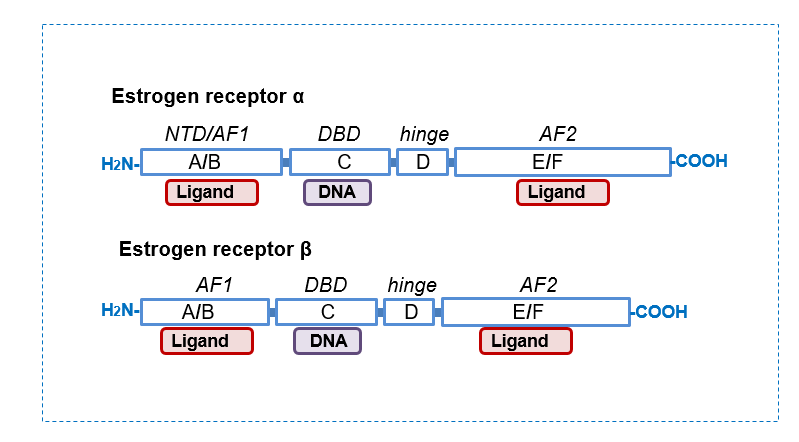 Figure 1 Functional structure of estrogen receptors α and estrogen receptors β. Dominion names (A to F), and common denominations for the main functions are included: N-terminus dominion; DNA binding dominion, activation function site 1 of the estrogen receptors and activation function site 2 of the estrogen receptors. The graph is not drawn to scale and represents the complete (highest molecular weight) form for each of the two families of nuclear ERs. NTD: N-terminus dominion; DBD: DNA binding dominion; AF1: Activation function site 1 of the estrogen receptors; AF2: Activation function site 2 of the estrogen receptors.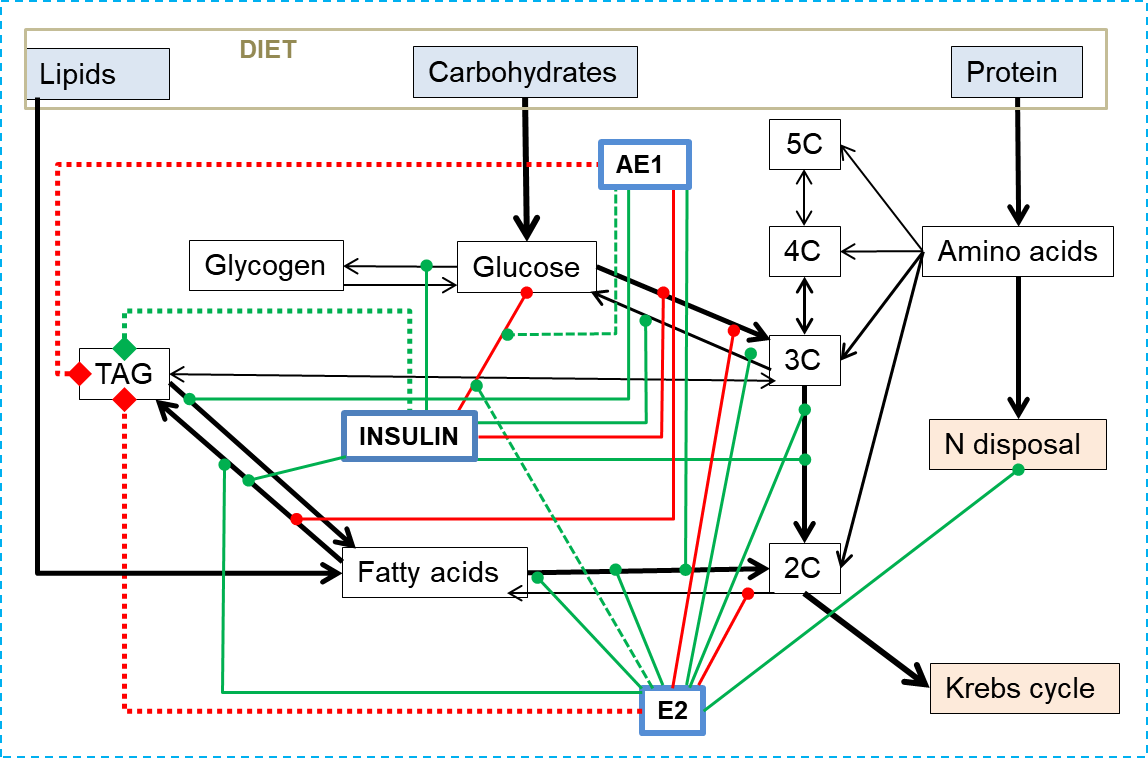 Figure 2 Combined regulatory effects on the utilization of dietary nutrients as energy substrates of insulin, 17β-estradiol and acyl-estrone.  Black arrows: Metabolic relationships; solid green lines: activation/enhancement; solid red lines: deactivation/inhibition. Dashed green lines show activation effects on regulatory processes. Thicker dot lines with final diamond symbols represent the enhancement (green) or decrement (red) of TAG  reserves. For the sake of simplicity, other regulatory agents are not shown, and neither are their interactions. AE1: Acyl-estrone; E2: 17β-estradiol and other E2-group estrogens*Table 1 Comparison of the effects/functions between the main functional types of estrogens11Specific early development and pregnancy-related estrogen molecular species and functions not included. * Shows a coincidence of effect/function for different estrogen types in the same row. ↑: Exerts the effect described; ↓: Exerts an effect opposite to that described; ↔: Variable/not univocal responses; X: Does not exert the effect described; ~: Absent or insufficient information available; E1: Estrone; AE1: Acyl-estrone; E2: 17β-estradiol; AE2: Acyl-E2; ERs: Estrogen receptors; AF1: Activation function site 1 of the estrogen receptors; AF2: Activation function site 2 of the estrogen receptors; WAT: White adipose tissue.Effect/ function/ action/ characteristicE1AE1E2AE2Bind the ERs at the hormone binding site↑↑*X↑↑*~Bind the AF1 or AF2 sites of the ERsX*↑X*~Bind to mitochondria (and some membranes)~~↑*↑*Elicit a direct classic estrogenic response↑*X↑↑*↑↑*Induces hypoglycemic effects~i↑↑*↑*~Is carried by lipoproteins↑*↑↑*X↑*Show anti-oxidative effects~~↑*↑↑*Activate the 3C→2C conversion (pyruvate dehydrogenase)~↑*↑↑*~Increase mitochondrial oxidative activity~~↑~Increase whole body thermogenesis~↑*↑*~Show lipolytic effectsX↑↔~Show lipogenic effects↑↓*↓*~Decrease WAT fat mass/ limits fat deposition↓↑↑*↑*~Allow the activation of the alternative N disposal pathway~~↑~Decrease body protein mass↔X*X*~